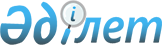 2024-2026 жылдарға арналған ауылдық округтердің бюджеттері туралыТүркістан облысы Отырар аудандық мәслихатының 2023 жылғы 27 желтоқсандағы № 11/63-VIII шешiмi
      ЗҚАИ-ның ескертпесі!
      Осы шешім 01.01.2024 бастап қолданысқа енгізіледі.
      Қазақстан Республикасының 2008 жылғы 4 желтоқсандағы Бюджет Кодексінің 9-1 бабының 2 тармағына, 75 бабының 2 тармағына, "Қазақстан Республикасындағы жергілікті мемлекеттік басқару және өзін-өзі басқару туралы" Қазақстан Республикасының 2001 жылғы 23 қаңтардағы Заңының 6 бабының 1 тармағының 1) тармақшасына, Отырар аудандық мәслихатының 2023 жылғы 21 желтоқсандағы № 10/57-VIII "2024-2026 жылдарға арналған аудандық бюджет туралы" шешіміне сәйкес, Отырар аудандық мәслихаты ШЕШІМ ҚАБЫЛДАДЫ:
      1. Қарақоңыр ауыл округінің 2024-2026 жылдарға арналған бюджеті 1, 2 және 3-қосымшаларға сәйкес, оның ішінде 2024 жылға мынадай көлемде бекiтiлсiн:
      1) кiрiстер – 61 259 мың теңге:
      салықтық түсiмдер –7 380 мың теңге;
      салықтық емес түсiмдер – 666 мың теңге;
      негiзгi капиталды сатудан түсетiн түсiмдер – 360 мың теңге;
      трансферттер түсiмi – 52 853 мың теңге;
      2) шығындар – 62 417 мың теңге;
      3) таза бюджеттiк кредиттеу – 0:
      бюджеттік кредиттер – 0;
      бюджеттік кредиттерді өтеу – 0; 
      4) қаржы активтерімен операциялар бойынша сальдо – 0:
      қаржы активтерін сатып алу – 0;
      мемлекеттік қаржы активтерін сатудан түсетін түсімдер – 0;
      5) бюджет тапшылығы (профициті) – -1 158 мың теңге;
      6) бюджет тапшылығын қаржыландыру (профицитін пайдалану) – 1 158 мың теңге;
      қарыздар түсімі – 0;
      қарыздарды өтеу – 0;
      бюджет қаражатының пайдаланылатын қалдықтары – 1 158 мың теңге.
      Ескерту. 1-тармақ жаңа редакцияда - Түркістан облысы Отырар аудандық мәслихатының 22.04.2024 № 14/82-VIII (01.01.2024 бастап қолданысқа енгізіледі) шешiмiмен.


      2. 2024 жылы аудандық бюджеттен ауылдық округ бюджетіне берілетін субвенция мөлшерінің жалпы сомасы 52 756 мың теңге болып белгіленсін.
      3. Көксарай ауыл округінің 2024-2026 жылдарға арналған бюджеті 4, 5 және 6-қосымшаларға сәйкес, оның ішінде 2024 жылға мынадай көлемде бекiтiлсiн:
      1) кiрiстер – 84 452 мың теңге:
      салықтық түсiмдер –18 940 мың теңге;
      салықтық емес түсiмдер – 16 мың теңге;
      негiзгi капиталды сатудан түсетiн түсiмдер – 362 мың теңге;
      трансферттер түсiмi – 65 134 мың теңге;
      2) шығындар – 86 324 мың теңге;
      3) таза бюджеттiк кредиттеу – 0:
      бюджеттік кредиттер – 0;
      бюджеттік кредиттерді өтеу – 0; 
      4) қаржы активтерімен операциялар бойынша сальдо – 0:
      қаржы активтерін сатып алу – 0;
      мемлекеттік қаржы активтерін сатудан түсетін түсімдер – 0;
      5) бюджет тапшылығы (профициті) – -1 872 мың теңге;
      6) бюджет тапшылығын қаржыландыру (профицитін пайдалану) – 1 872 мың теңге;
      қарыздар түсімі – 0;
      қарыздарды өтеу – 0;
      бюджет қаражатының пайдаланылатын қалдықтары – 1 872 мың теңге.
      Ескерту. 3-тармақ жаңа редакцияда - Түркістан облысы Отырар аудандық мәслихатының 22.04.2024 № 14/82-VIII (01.01.2024 бастап қолданысқа енгізіледі) шешiмiмен.


      4. 2024 жылы аудандық бюджеттен ауылдық округ бюджетіне берілетін субвенция мөлшерінің жалпы сомасы 65 043 мың теңге болып белгіленсін.
      5. Балтакөл ауыл округінің 2024-2026 жылдарға арналған бюджеті 7, 8 және 9-қосымшаларға сәйкес, оның ішінде 2024 жылға мынадай көлемде бекiтiлсiн:
      1) кiрiстер – 64 033 мың теңге:
      салықтық түсiмдер – 10 306 мың теңге;
      салықтық емес түсiмдер – 13 мың теңге;
      негiзгi капиталды сатудан түсетiн түсiмдер – 154 мың теңге;
      трансферттер түсiмi – 53 560 мың теңге;
      2) шығындар – 64 695 мың теңге;
      3) таза бюджеттiк кредиттеу – 0:
      бюджеттік кредиттер – 0;
      бюджеттік кредиттерді өтеу – 0; 
      4) қаржы активтерімен операциялар бойынша сальдо – 0:
      қаржы активтерін сатып алу – 0;
      мемлекеттік қаржы активтерін сатудан түсетін түсімдер – 0;
      5) бюджет тапшылығы (профициті) – - 662 мың теңге;
      6) бюджет тапшылығын қаржыландыру (профицитін пайдалану) – 662 мың теңге;
      қарыздар түсімі – 0;
      қарыздарды өтеу – 0;
      бюджет қаражатының пайдаланылатын қалдықтары – 662 мың теңге.
      Ескерту. 5-тармақ жаңа редакцияда - Түркістан облысы Отырар аудандық мәслихатының 22.04.2024 № 14/82-VIII (01.01.2024 бастап қолданысқа енгізіледі) шешiмiмен.


      6. 2024 жылы аудандық бюджеттен ауылдық округ бюджетіне берілетін субвенция мөлшерінің жалпы сомасы 53 490 мың теңге болып белгіленсін.
      7. Талапты ауыл округінің 2024-2026 жылдарға арналған бюджеті 10, 11 және 12-қосымшаларға сәйкес, оның ішінде 2024 жылға мынадай көлемде бекiтiлсiн:
      1) кiрiстер – 79 443 мың теңге:
      салықтық түсiмдер – 14 574 мың теңге;
      салықтық емес түсiмдер – 126 мың теңге;
      негiзгi капиталды сатудан түсетiн түсiмдер – 567 мың теңге;
      трансферттер түсiмi – 64 176 мың теңге;
      2) шығындар – 82 193 мың теңге;
      3) таза бюджеттiк кредиттеу – 0:
      бюджеттік кредиттер – 0;
      бюджеттік кредиттерді өтеу – 0; 
      4) қаржы активтерімен операциялар бойынша сальдо – 0:
      қаржы активтерін сатып алу – 0;
      мемлекеттік қаржы активтерін сатудан түсетін түсімдер – 0;
      5) бюджет тапшылығы (профициті) – -2 750 мың теңге;
      6) бюджет тапшылығын қаржыландыру (профицитін пайдалану) – 2 750 мың теңге;
      қарыздар түсімі – 0;
      қарыздарды өтеу – 0;
      бюджет қаражатының пайдаланылатын қалдықтары – 2 750 мың теңге.
      Ескерту. 7-тармақ жаңа редакцияда - Түркістан облысы Отырар аудандық мәслихатының 22.04.2024 № 14/82-VIII (01.01.2024 бастап қолданысқа енгізіледі) шешiмiмен.


      8. 2024 жылы аудандық бюджеттен ауылдық округ бюджетіне берілетін субвенция мөлшерінің жалпы сомасы 64 085 мың теңге болып белгіленсін.
      9. Шілік ауыл округінің 2024-2026 жылдарға арналған бюджеті 13, 14 және 15-қосымшаларға сәйкес, оның ішінде 2024 жылға мынадай көлемде бекiтiлсiн:
      1) кiрiстер – 92 923 мың теңге:
      салықтық түсiмдер – 17 668 мың теңге;
      салықтық емес түсiмдер – 14 мың теңге;
      негiзгi капиталды сатудан түсетiн түсiмдер – 566 мың теңге;
      трансферттер түсiмi – 74 675 мың теңге;
      2) шығындар – 101 301 мың теңге;
      3) таза бюджеттiк кредиттеу – 0:
      бюджеттік кредиттер – 0;
      бюджеттік кредиттерді өтеу – 0; 
      4) қаржы активтерімен операциялар бойынша сальдо – 0:
      қаржы активтерін сатып алу – 0;
      мемлекеттік қаржы активтерін сатудан түсетін түсімдер – 0;
      5) бюджет тапшылығы (профициті) – -8 378 мың теңге;
      6) бюджет тапшылығын қаржыландыру (профицитін пайдалану) – 8 378 мың теңге;
      қарыздар түсімі – 0;
      қарыздарды өтеу – 0;
      бюджет қаражатының пайдаланылатын қалдықтары – 8 378 мың теңге.
      Ескерту. 9-тармақ жаңа редакцияда - Түркістан облысы Отырар аудандық мәслихатының 22.04.2024 № 14/82-VIII (01.01.2024 бастап қолданысқа енгізіледі) шешiмiмен.


      10. 2024 жылы аудандық бюджеттен ауылдық округ бюджетіне берілетін субвенция мөлшерінің жалпы сомасы 47 716 мың теңге болып белгіленсін.
      11. Шәуілдір ауыл округінің 2024-2026 жылдарға арналған бюджеті 16, 17 және 18-қосымшаларға сәйкес, оның ішінде 2024 жылға мынадай көлемде бекiтiлсiн:
      1) кiрiстер – 124 567 мың теңге:
      салықтық түсiмдер – 56 434 мың теңге;
      салықтық емес түсiмдер – 19 мың теңге;
      негiзгi капиталды сатудан түсетiн түсiмдер – 2 051 мың теңге;
      трансферттер түсiмi – 66 063 мың теңге;
      2) шығындар – 131 921 мың теңге;
      3) таза бюджеттiк кредиттеу – 0:
      бюджеттік кредиттер – 0;
      бюджеттік кредиттерді өтеу – 0; 
      4) қаржы активтерімен операциялар бойынша сальдо – 0:
      қаржы активтерін сатып алу – 0;
      мемлекеттік қаржы активтерін сатудан түсетін түсімдер – 0;
      5) бюджет тапшылығы (профициті) – -7 354 мың теңге;
      6) бюджет тапшылығын қаржыландыру (профицитін пайдалану) – 7 354 мың теңге;
      қарыздар түсімі – 0;
      қарыздарды өтеу – 0;
      бюджет қаражатының пайдаланылатын қалдықтары – 7 354 мың теңге.
      Ескерту. 11-тармақ жаңа редакцияда - Түркістан облысы Отырар аудандық мәслихатының 22.04.2024 № 14/82-VIII (01.01.2024 бастап қолданысқа енгізіледі) шешiмiмен.


      12. 2024 жылы аудандық бюджеттен ауылдық округ бюджетіне берілетін субвенция мөлшерінің жалпы сомасы 65 972 мың теңге болып белгіленсін.
      13. Темір ауыл округінің 2024-2026 жылдарға арналған бюджеті 19, 20 және 21-қосымшаларға сәйкес, оның ішінде 2024 жылға мынадай көлемде бекiтiлсiн:
      1) кiрiстер – 81 395 мың теңге:
      салықтық түсiмдер – 17 912 мың теңге;
      салықтық емес түсiмдер – 13 мың теңге;
      негiзгi капиталды сатудан түсетiн түсiмдер – 567 мың теңге;
      трансферттер түсiмi – 62 903 мың теңге;
      2) шығындар – 83 281 мың теңге;
      3) таза бюджеттiк кредиттеу – 0:
      бюджеттік кредиттер – 0;
      бюджеттік кредиттерді өтеу – 0; 
      4) қаржы активтерімен операциялар бойынша сальдо – 0:
      қаржы активтерін сатып алу – 0;
      мемлекеттік қаржы активтерін сатудан түсетін түсімдер – 0;
      5) бюджет тапшылығы (профициті) – -1 886 мың теңге;
      6) бюджет тапшылығын қаржыландыру (профицитін пайдалану) – 1 886 мың теңге;
      қарыздар түсімі – 0;
      қарыздарды өтеу – 0;
      бюджет қаражатының пайдаланылатын қалдықтары – 1 886 мың теңге.
      Ескерту. 13-тармақ жаңа редакцияда - Түркістан облысы Отырар аудандық мәслихатының 22.04.2024 № 14/82-VIII (01.01.2024 бастап қолданысқа енгізіледі) шешiмiмен.


      14. 2024 жылы аудандық бюджеттен ауылдық округ бюджетіне берілетін субвенция мөлшерінің жалпы сомасы 62 833 мың теңге болып белгіленсін.
      15. Маяқұм ауыл округінің 2024-2026 жылдарға арналған бюджеті 22, 23 және 24-қосымшаларға сәйкес, оның ішінде 2024 жылға мынадай көлемде бекiтiлсiн:
      1) кiрiстер – 72 122 мың теңге:
      салықтық түсiмдер – 14 594 мың теңге;
      салықтық емес түсiмдер – 183 мың теңге;
      негiзгi капиталды сатудан түсетiн түсiмдер – 154 мың теңге;
      трансферттер түсiмi – 57 191 мың теңге;
      2) шығындар – 73 147 мың теңге;
      3) таза бюджеттiк кредиттеу – 0:
      бюджеттік кредиттер – 0;
      бюджеттік кредиттерді өтеу – 0; 
      4) қаржы активтерімен операциялар бойынша сальдо – 0:
      қаржы активтерін сатып алу – 0;
      мемлекеттік қаржы активтерін сатудан түсетін түсімдер – 0;
      5) бюджет тапшылығы (профициті) – -1 025 мың теңге;
      6) бюджет тапшылығын қаржыландыру (профицитін пайдалану) – 1 025 мың теңге;
      қарыздар түсімі – 0;
      қарыздарды өтеу – 0;
      бюджет қаражатының пайдаланылатын қалдықтары – 1 025 мың теңге.
      Ескерту. 15-тармақ жаңа редакцияда - Түркістан облысы Отырар аудандық мәслихатының 22.04.2024 № 14/82-VIII (01.01.2024 бастап қолданысқа енгізіледі) шешiмiмен.


      16. 2024 жылы аудандық бюджеттен ауылдық округ бюджетіне берілетін субвенция мөлшерінің жалпы сомасы 57 100 мың теңге болып белгіленсін.
      17. Отырар ауыл округінің 2024-2026 жылдарға арналған бюджеті 25, 26 және 27-қосымшаларға сәйкес, оның ішінде 2024 жылға мынадай көлемде бекiтiлсiн:
      1) кiрiстер – 75 542 мың теңге:
      салықтық түсiмдер – 22 451 мың теңге;
      салықтық емес түсiмдер – 14 мың теңге;
      негiзгi капиталды сатудан түсетiн түсiмдер – 2 326 мың теңге;
      трансферттер түсiмi – 50 751 мың теңге;
      2) шығындар – 80 243 мың теңге;
      3) таза бюджеттiк кредиттеу – 0:
      бюджеттік кредиттер – 0;
      бюджеттік кредиттерді өтеу – 0; 
      4) қаржы активтерімен операциялар бойынша сальдо – 0:
      қаржы активтерін сатып алу – 0;
      мемлекеттік қаржы активтерін сатудан түсетін түсімдер – 0;
      5) бюджет тапшылығы (профициті) – -4 701 мың теңге;
      6) бюджет тапшылығын қаржыландыру (профицитін пайдалану) – 4 701 мың теңге;
      қарыздар түсімі – 0;
      қарыздарды өтеу – 0;
      бюджет қаражатының пайдаланылатын қалдықтары – 4 701 мың теңге.
      Ескерту. 17-тармақ жаңа редакцияда - Түркістан облысы Отырар аудандық мәслихатының 22.04.2024 № 14/82-VIII (01.01.2024 бастап қолданысқа енгізіледі) шешiмiмен.


      18. 2024 жылы аудандық бюджеттен ауылдық округ бюджетіне берілетін субвенция мөлшерінің жалпы сомасы 50 660 мың теңге болып белгіленсін.
      19. Қоғам ауыл округінің 2024-2026 жылдарға арналған бюджеті 28, 29 және 30-қосымшаларға сәйкес, оның ішінде 2024 жылға мынадай көлемде бекiтiлсiн:
      1) кiрiстер – 76 853 мың теңге:
      салықтық түсiмдер – 13 803 мың теңге;
      салықтық емес түсiмдер – 13 мың теңге;
      негiзгi капиталды сатудан түсетiн түсiмдер – 721 мың теңге;
      трансферттер түсiмi – 62 316 мың теңге;
      2) шығындар – 79 793 мың теңге;
      3) таза бюджеттiк кредиттеу – 0:
      бюджеттік кредиттер – 0;
      бюджеттік кредиттерді өтеу – 0; 
      4) қаржы активтерімен операциялар бойынша сальдо – 0:
      қаржы активтерін сатып алу – 0;
      мемлекеттік қаржы активтерін сатудан түсетін түсімдер – 0;
      5) бюджет тапшылығы (профициті) – -2 940 мың теңге;
      6) бюджет тапшылығын қаржыландыру (профицитін пайдалану) – 2 940 мың теңге;
      қарыздар түсімі – 0;
      қарыздарды өтеу – 0;
      бюджет қаражатының пайдаланылатын қалдықтары – 2 940 мың теңге.
      Ескерту. 19-тармақ жаңа редакцияда - Түркістан облысы Отырар аудандық мәслихатының 22.04.2024 № 14/82-VIII (01.01.2024 бастап қолданысқа енгізіледі) шешiмiмен.


      20. 2024 жылы аудандық бюджеттен ауылдық округ бюджетіне берілетін субвенция мөлшерінің жалпы сомасы 54 935 мың теңге болып белгіленсін.
      21. Қарғалы ауыл округінің 2024-2026 жылдарға арналған бюджеті 31, 32 және 33-қосымшаларға сәйкес, оның ішінде 2024 жылға мынадай көлемде бекiтiлсiн:
      1) кiрiстер – 49 999 мың теңге:
      салықтық түсiмдер – 6 277 мың теңге;
      салықтық емес түсiмдер – 13 мың теңге;
      негiзгi капиталды сатудан түсетiн түсiмдер – 134 мың теңге;
      трансферттер түсiмi – 43 575 мың теңге;
      2) шығындар – 50 412 мың теңге;
      3) таза бюджеттiк кредиттеу – 0:
      бюджеттік кредиттер – 0;
      бюджеттік кредиттерді өтеу – 0; 
      4) қаржы активтеріменоперациялар бойынша сальдо – 0:
      қаржы активтерін сатып алу – 0;
      мемлекеттік қаржы активтерін сатудан түсетін түсімдер – 0;
      5) бюджет тапшылығы (профициті) – -413 мың теңге;
      6) бюджет тапшылығын қаржыландыру (профицитін пайдалану) – 413 мың теңге;
      қарыздар түсімі – 0;
      қарыздарды өтеу – 0;
      бюджет қаражатының пайдаланылатын қалдықтары – 413 мың теңге.
      Ескерту. 21-тармақ жаңа редакцияда - Түркістан облысы Отырар аудандық мәслихатының 22.04.2024 № 14/82-VIII (01.01.2024 бастап қолданысқа енгізіледі) шешiмiмен.


      22. 2024 жылы аудандық бюджеттен ауылдық округ бюджетіне берілетін субвенция мөлшерінің жалпы сомасы 43 484 мың теңге болып белгіленсін.
      23. Аққұм ауыл округінің 2024-2026 жылдарға арналған бюджеті 34, 35 және 36-қосымшаларға сәйкес, оның ішінде 2024 жылға мынадай көлемде бекiтiлсiн:
      1) кiрiстер – 52 864 мың теңге:
      салықтық түсiмдер – 7 797 мың теңге;
      салықтық емес түсiмдер – 15 мың теңге;
      негiзгi капиталды сатудан түсетiн түсiмдер – 154 мың теңге;
      трансферттер түсiмi – 44 898 мың теңге;
      2) шығындар – 53 490 мың теңге;
      3) таза бюджеттiк кредиттеу – 0:
      бюджеттік кредиттер – 0;
      бюджеттік кредиттерді өтеу – 0; 
      4) қаржы активтерімен операциялар бойынша сальдо – 0:
      қаржы активтерін сатып алу – 0;
      мемлекеттік қаржы активтерін сатудан түсетін түсімдер – 0;
      5) бюджет тапшылығы (профициті) – -626 мың теңге;
      6) бюджет тапшылығын қаржыландыру (профицитін пайдалану) – 626 мың теңге;
      қарыздар түсімі – 0;
      қарыздарды өтеу – 0;
      бюджет қаражатының пайдаланылатын қалдықтары – 626 мың теңге.
      Ескерту. 23-тармақ жаңа редакцияда - Түркістан облысы Отырар аудандық мәслихатының 22.04.2024 № 14/82-VIII (01.01.2024 бастап қолданысқа енгізіледі) шешiмiмен.


      24. 2024 жылы аудандық бюджеттен ауылдық округ бюджетіне берілетін субвенция мөлшерінің жалпы сомасы 44 807 мың теңге болып белгіленсін.
      25. Ақтөбе ауыл округінің 2024-2026 жылдарға арналған бюджеті 37, 38 және 39-қосымшаларға сәйкес, оның ішінде 2024 жылға мынадай көлемде бекiтiлсiн:
      1) кiрiстер – 46 188 мың теңге:
      салықтық түсiмдер – 5 360 мың теңге;
      салықтық емес түсiмдер – 14 мың теңге;
      негiзгi капиталды сатудан түсетiн түсiмдер – 134 мың теңге;
      трансферттер түсiмi – 40 680 мың теңге;
      2) шығындар – 48 108 мың теңге;
      3) таза бюджеттiк кредиттеу – 0:
      бюджеттік кредиттер – 0;
      бюджеттік кредиттерді өтеу – 0; 
      4) қаржы активтерімен операциялар бойынша сальдо – 0:
      қаржы активтерін сатып алу – 0;
      мемлекеттік қаржы активтерін сатудан түсетін түсімдер – 0;
      5) бюджет тапшылығы (профициті) – -1 920 мың теңге;
      6) бюджет тапшылығын қаржыландыру (профицитін пайдалану) – 1 920 мың теңге;
      қарыздар түсімі – 0;
      қарыздарды өтеу – 0;
      бюджет қаражатының пайдаланылатын қалдықтары – 1 920 мың теңге.
      Ескерту. 25-тармақ жаңа редакцияда - Түркістан облысы Отырар аудандық мәслихатының 22.04.2024 № 14/82-VIII (01.01.2024 бастап қолданысқа енгізіледі) шешiмiмен.


      26. 2024 жылы аудандық бюджеттен ауылдық округ бюджетіне берілетін субвенция мөлшерінің жалпы сомасы 40 611 мың теңге болып белгіленсін.
      27. Осы шешім 2024 жылдың 1 қаңтарынан бастап қолданысқа енгізіледі. Қарақоңыр ауыл округінің 2024 жылға арналған бюджеті
      Ескерту. 1-қосымша жаңа редакцияда - Түркістан облысы Отырар аудандық мәслихатының 22.04.2024 № 14/82-VIII (01.01.2024 бастап қолданысқа енгізіледі) шешiмiмен. Қарақоңыр ауыл округінің 2025 жылға арналған бюджеті Қарақоңыр ауыл округінің 2026 жылға арналған бюджеті Көксарай ауыл округінің 2024 жылға арналған бюджеті
      Ескерту. 4-қосымша жаңа редакцияда - Түркістан облысы Отырар аудандық мәслихатының 22.04.2024 № 14/82-VIII (01.01.2024 бастап қолданысқа енгізіледі) шешiмiмен. Көксарай ауыл округінің 2025 жылға арналған бюджеті Көксарай ауыл округінің 2026 жылға арналған бюджеті Балтакөл ауыл округінің 2024 жылға арналған бюджеті
      Ескерту. 7-қосымша жаңа редакцияда - Түркістан облысы Отырар аудандық мәслихатының 22.04.2024 № 14/82-VIII (01.01.2024 бастап қолданысқа енгізіледі) шешiмiмен. Балтакөл ауыл округінің 2025 жылға арналған бюджеті Балтакөл ауыл округінің 2026 жылға арналған бюджеті Талапты ауыл округінің 2024 жылға арналған бюджеті
      Ескерту. 10-қосымша жаңа редакцияда - Түркістан облысы Отырар аудандық мәслихатының 22.04.2024 № 14/82-VIII (01.01.2024 бастап қолданысқа енгізіледі) шешiмiмен. Талапты ауыл округінің 2025 жылға арналған бюджеті Талапты ауыл округінің 2026 жылға арналған бюджеті Шілік ауыл округінің 2024 жылға арналған бюджеті
      Ескерту. 13-қосымша жаңа редакцияда - Түркістан облысы Отырар аудандық мәслихатының 22.04.2024 № 14/82-VIII (01.01.2024 бастап қолданысқа енгізіледі) шешiмiмен. Шілік ауыл округінің 2025 жылға арналған бюджеті Шілік ауыл округінің 2026 жылға арналған бюджеті Шәуілдір ауыл округінің 2024 жылға арналған бюджеті
      Ескерту. 16-қосымша жаңа редакцияда - Түркістан облысы Отырар аудандық мәслихатының 22.04.2024 № 14/82-VIII (01.01.2024 бастап қолданысқа енгізіледі) шешiмiмен. Шәуілдір ауыл округінің 2025 жылға арналған бюджеті Шәуілдір ауыл округінің 2026 жылға арналған бюджеті Темір ауыл округінің 2024 жылға арналған бюджеті
      Ескерту. 19-қосымша жаңа редакцияда - Түркістан облысы Отырар аудандық мәслихатының 22.04.2024 № 14/82-VIII (01.01.2024 бастап қолданысқа енгізіледі) шешiмiмен. Темір ауыл округінің 2025 жылға арналған бюджеті Темір ауыл округінің 2026 жылға арналған бюджеті Маяқұм ауыл округінің 2024 жылға арналған бюджеті
      Ескерту. 22-қосымша жаңа редакцияда - Түркістан облысы Отырар аудандық мәслихатының 22.04.2024 № 14/82-VIII (01.01.2024 бастап қолданысқа енгізіледі) шешiмiмен. Маяқұм ауыл округінің 2025 жылға арналған бюджеті Маяқұм ауыл округінің 2026 жылға арналған бюджеті Отырар ауыл округінің 2024 жылға арналған бюджеті
      Ескерту. 25-қосымша жаңа редакцияда - Түркістан облысы Отырар аудандық мәслихатының 22.04.2024 № 14/82-VIII (01.01.2024 бастап қолданысқа енгізіледі) шешiмiмен. Отырар ауыл округінің 2025 жылға арналған бюджеті Отырар ауыл округінің 2026 жылға арналған бюджеті Қоғам ауыл округінің 2024 жылға арналған бюджеті
      Ескерту. 28-қосымша жаңа редакцияда - Түркістан облысы Отырар аудандық мәслихатының 22.04.2024 № 14/82-VIII (01.01.2024 бастап қолданысқа енгізіледі) шешiмiмен. Қоғам ауыл округінің 2025 жылға арналған бюджеті Қоғам ауыл округінің 2026 жылға арналған бюджеті Қарғалы ауыл округінің 2024 жылға арналған бюджеті
      Ескерту. 31-қосымша жаңа редакцияда - Түркістан облысы Отырар аудандық мәслихатының 22.04.2024 № 14/82-VIII (01.01.2024 бастап қолданысқа енгізіледі) шешiмiмен. Қарғалы ауыл округінің 2025 жылға арналған бюджеті Қарғалы ауыл округінің 2026 жылға арналған бюджеті Аққұм ауыл округінің 2024 жылға арналған бюджеті
      Ескерту. 34-қосымша жаңа редакцияда - Түркістан облысы Отырар аудандық мәслихатының 22.04.2024 № 14/82-VIII (01.01.2024 бастап қолданысқа енгізіледі) шешiмiмен. Аққұм ауыл округінің 2025 жылға арналған бюджеті Аққұм ауыл округінің 2026 жылға арналған бюджеті Ақтөбе ауыл округінің 2024 жылға арналған бюджеті
      Ескерту. 37-қосымша жаңа редакцияда - Түркістан облысы Отырар аудандық мәслихатының 22.04.2024 № 14/82-VIII (01.01.2024 бастап қолданысқа енгізіледі) шешiмiмен. Ақтөбе ауыл округінің 2025 жылға арналған бюджеті Ақтөбе ауыл округінің 2026 жылға арналған бюджеті
					© 2012. Қазақстан Республикасы Әділет министрлігінің «Қазақстан Республикасының Заңнама және құқықтық ақпарат институты» ШЖҚ РМК
				
      Отырар аудандық

      мәслихатының төрағасы

У.Ұзақов
Отырар аудандық мәслихатының
2023 жылғы 27 желтоқсандағы
№ 11/63-VIII шешіміне 1 қосымша
Санат Атауы
Санат Атауы
Санат Атауы
Санат Атауы
Санат Атауы
Сомасы, мың теңге
Сынып
Сынып
Сынып
Сынып
Сомасы, мың теңге
Сомасы, мың теңге
1
1
1
2
3
1. Кірістер
61 259
1
Салықтық түсімдер
7 380
01
Табыс салығы
1 105
2
Жеке табыс салығы
1 105
04
Меншікке салынатын салықтар
5 593
1
Мүлікке салынатын салықтар
178
3
Жер салығы
56
4
Көлік құралдарына салынатын салық
5 334
5
Бірыңғай жер салығы 
25
05
Тауарларға, жұмыстарға және қызметтерге салынатын iшкi салықтар 
682
3
Табиғи және басқа да ресурстарды пайдаланғаны үшiн түсетiн түсiмдер
682
4
Кәсiпкерлiк және кәсiби қызметтi жүргiзгенi үшiн алынатын алымдар
0
2
Салықтық емес түсімдер
666
01
Мемлекеттік меншіктен түсетін кірістер
652
5
Мемлекет меншігіндегі мүлікті жалға беруден түсетін кірістер
652
06
Басқа да салықтық емес түсімдер
14
1
Басқа да салықтық емес түсімдер
14
3
Негізгі капиталды сатудан түсетін түсімдер
360
03
Жердi және материалдық емес активтердi сату
360
1
Жерді сату
360
4
Трансферттердің түсімдері
52 853
02
Мемлекеттік басқарудың жоғары тұрған органдарынан түсетін трансферттер
52 853
3
Аудандардың (облыстық маңызы бар қаланың) бюджетінен трансферттер
52 853
Функционалдық топ Атауы
Функционалдық топ Атауы
Функционалдық топ Атауы
Функционалдық топ Атауы
Функционалдық топ Атауы
Сомасы, мың теңге
Кіші функция
Кіші функция
Кіші функция
Кіші функция
Сомасы, мың теңге
Бюджеттік бағдарламалардың әкімшісі
Бюджеттік бағдарламалардың әкімшісі
Бюджеттік бағдарламалардың әкімшісі
Сомасы, мың теңге
Бағдарлама
Бағдарлама
Сомасы, мың теңге
2.Шығындар
62 417
01
Жалпы сипаттағы мемлекеттiк қызметтер 
61 917
1
Мемлекеттiк басқарудың жалпы функцияларын орындайтын өкiлдi, атқарушы және басқа органдар
61 917
124
Аудандық маңызы бар қала, ауыл, кент, ауылдық округ әкімінің аппараты
61 917
001
Аудандық маңызы бар қала, ауыл, кент, ауылдық округ әкімінің қызметін қамтамасыз ету жөніндегі қызметтер
61 917
07
Тұрғын үй-коммуналдық шаруашылық
500
3
Елді-мекендерді көркейту
500
124
Аудандық маңызы бар қала, ауыл, кент, ауылдық округ әкімінің аппараты
500
009
Елді мекендердің санитариясын қамтамасыз ету
500
3. Таза бюджеттік кредиттеу
0
Бюджеттік кредиттер
0
Бюджеттік кредиттерді өтеу
0
4. Қаржы активтерімен операциялар бойынша сальдо
0
Қаржы активтерін сатып алу
0
Мемлекеттің қаржы активтерін сатудан түсетін түсімдер
0
5. Бюджет тапшылығы (профицит)
-1 158
6. Бюджет тапшылығын қаржыландыру (профицитін пайдалану)
1 158
Қарыздар түсімі
0
Қарыздарды өтеу
0
8
Бюджет қаражатының пайдаланылатын қалдықтары
1 158
1
Бюджет қаражаты қалдықтары
1 158
1
Бюджет қаражатының бос қалдықтары
1 158Отырар аудандық мәслихатының
2023 жылғы 27 желтоқсандағы
№ 11/63-VIII шешіміне 2 қосымша
Санат Атауы
Санат Атауы
Санат Атауы
Санат Атауы
Санат Атауы
Сомасы, мың теңге
Сынып
Сынып
Сынып
Сынып
Сомасы, мың теңге
Кіші сыныбы
Кіші сыныбы
Кіші сыныбы
Сомасы, мың теңге
1
1
1
2
3
1. КІРІСТЕР
56 776
1
Салықтық түсімдер
7 750
01
Табыс салығы
1 160
2
Жеке табыс салығы
1 160
04
Меншікке салынатын салықтар
5 874
1
Мүлікке салынатын салықтар
187
3
Жер салығы
60
4
Көлік құралдарына салынатын салық
5 627
5
Бірыңғай жер салығы 
0
05
Тауарларға, жұмыстарға және қызметтерге салынатын iшкi салықтар 
716
3
Табиғи және басқа да ресурстарды пайдаланғаны үшiн түсетiн түсiмдер
716
4
Кәсiпкерлiк және кәсiби қызметтi жүргiзгенi үшiн алынатын алымдар
0
2
Салықтық емес түсімдер
685
01
Мемлекеттік меншіктен түсетін кірістер
671
5
Мемлекет меншігіндегі мүлікті жалға беруден түсетін кірістер
671
06
Басқа да салықтық емес түсімдер
14
1
Басқа да салықтық емес түсімдер
14
3
Негізгі капиталды сатудан түсетін түсімдер
376
03
Жердi және материалдық емес активтердi сату
376
1
Жерді сату
376
4
Трансферттердің түсімдері
47 965
02
Мемлекеттік басқарудың жоғары тұрған органдарынан түсетін трансферттер
47 965
3
Аудандардың (облыстық маңызы бар қаланың) бюджетінен трансферттер
47 965
Функционалдық топ Атауы
Функционалдық топ Атауы
Функционалдық топ Атауы
Функционалдық топ Атауы
Функционалдық топ Атауы
Сомасы, мың теңге
Кіші функция
Кіші функция
Кіші функция
Кіші функция
Сомасы, мың теңге
Бюджеттік бағдарламалардың әкімшісі
Бюджеттік бағдарламалардың әкімшісі
Бюджеттік бағдарламалардың әкімшісі
Сомасы, мың теңге
Бағдарлама
Бағдарлама
Сомасы, мың теңге
2.ШЫҒЫНДАР
56 776
01
Жалпы сипаттағы мемлекеттiк қызметтер 
47 965
1
Мемлекеттiк басқарудың жалпы функцияларын орындайтын өкiлдi, атқарушы және басқа органдар
47 965
124
Аудандық маңызы бар қала, ауыл, кент, ауылдық округ әкімінің аппараты
47 965
001
Аудандық маңызы бар қала, ауыл, кент, ауылдық округ әкімінің қызметін қамтамасыз ету жөніндегі қызметтер
47 965
07
Тұрғын үй-коммуналдық шаруашылық
8 811
3
Елді-мекендерді көркейту
8 811
124
Аудандық маңызы бар қала, ауыл, кент, ауылдық округ әкімінің аппараты
8 811
008
Елді мекендердегі көшелерді жарықтандыру
2 811
009
Елді мекендердің санитариясын қамтамасыз ету
2 000
011
Елді мекендерді абаттандыру мен көгалдандыру
4 000
3. ТАЗА БЮДЖЕТТІК КРЕДИТТЕУ
0
Бюджеттік кредиттер
0
Бюджеттік кредиттерді өтеу
0
4. ҚАРЖЫ АКТИВТЕРІМЕН ОПЕРАЦИЯЛАР БОЙЫНША САЛЬДО
0
Қаржы активтерін сатып алу
0
Мемлекеттің қаржы активтерін сатудан түсетін түсімдер
0
5. БЮДЖЕТ ТАПШЫЛЫҒЫ (ПРОФИЦИТ)
0
6. БЮДЖЕТ ТАПШЫЛЫҒЫН ҚАРЖЫЛАНДЫРУ (ПРОФИЦИТІН ПАЙДАЛАНУ)
0
Қарыздар түсімі
0
Қарыздарды өтеу
0
8
Бюджет қаражатының пайдаланылатын қалдықтары
0
1
Бюджет қаражаты қалдықтары
0
1
Бюджет қаражатының бос қалдықтары
0Отырар аудандық мәслихатының
2023 жылғы 27 желтоқсандағы
№ 11/63-VIII шешіміне 3 қосымша
Санат Атауы
Санат Атауы
Санат Атауы
Санат Атауы
Санат Атауы
Сомасы, мың теңге
Сынып
Сынып
Сынып
Сынып
Сомасы, мың теңге
Кіші сыныбы
Кіші сыныбы
Кіші сыныбы
Сомасы, мың теңге
1
1
1
2
3
1. КІРІСТЕР
58 195
1
Салықтық түсімдер
8 020
01
Табыс салығы
1 200
2
Жеке табыс салығы
1 200
04
Меншікке салынатын салықтар
6 079
1
Мүлікке салынатын салықтар
194
3
Жер салығы
62
4
Көлік құралдарына салынатын салық
5 823
5
Бірыңғай жер салығы 
0
05
Тауарларға, жұмыстарға және қызметтерге салынатын iшкi салықтар 
741
3
Табиғи және басқа да ресурстарды пайдаланғаны үшiн түсетiн түсiмдер
741
4
Кәсiпкерлiк және кәсiби қызметтi жүргiзгенi үшiн алынатын алымдар
0
2
Салықтық емес түсімдер
861
01
Мемлекеттік меншіктен түсетін кірістер
847
5
Мемлекет меншігіндегі мүлікті жалға беруден түсетін кірістер
847
06
Басқа да салықтық емес түсімдер
14
1
Басқа да салықтық емес түсімдер
14
3
Негізгі капиталды сатудан түсетін түсімдер
1 040
03
Жердi және материалдық емес активтердi сату
1 040
1
Жерді сату
1 040
4
Трансферттердің түсімдері
48 274
02
Мемлекеттік басқарудың жоғары тұрған органдарынан түсетін трансферттер
48 274
3
Аудандардың (облыстық маңызы бар қаланың) бюджетінен трансферттер
48 274
Функционалдық топ Атауы
Функционалдық топ Атауы
Функционалдық топ Атауы
Функционалдық топ Атауы
Функционалдық топ Атауы
Сомасы, мың теңге
Кіші функция
Кіші функция
Кіші функция
Кіші функция
Сомасы, мың теңге
Бюджеттік бағдарламалардың әкімшісі
Бюджеттік бағдарламалардың әкімшісі
Бюджеттік бағдарламалардың әкімшісі
Сомасы, мың теңге
Бағдарлама
Бағдарлама
Сомасы, мың теңге
2.ШЫҒЫНДАР
58 195
01
Жалпы сипаттағы мемлекеттiк қызметтер 
48 274
1
Мемлекеттiк басқарудың жалпы функцияларын орындайтын өкiлдi, атқарушы және басқа органдар
48 274
124
Аудандық маңызы бар қала, ауыл, кент, ауылдық округ әкімінің аппараты
48 274
001
Аудандық маңызы бар қала, ауыл, кент, ауылдық округ әкімінің қызметін қамтамасыз ету жөніндегі қызметтер
48 274
07
Тұрғын үй-коммуналдық шаруашылық
9 921
3
Елді-мекендерді көркейту
9 921
124
Аудандық маңызы бар қала, ауыл, кент, ауылдық округ әкімінің аппараты
9 921
008
Елді мекендердегі көшелерді жарықтандыру
2 921
009
Елді мекендердің санитариясын қамтамасыз ету
4 000
011
Елді мекендерді абаттандыру мен көгалдандыру
3 000
3. ТАЗА БЮДЖЕТТІК КРЕДИТТЕУ
0
Бюджеттік кредиттер
0
Бюджеттік кредиттерді өтеу
0
4. ҚАРЖЫ АКТИВТЕРІМЕН ОПЕРАЦИЯЛАР БОЙЫНША САЛЬДО
0
Қаржы активтерін сатып алу
0
Мемлекеттің қаржы активтерін сатудан түсетін түсімдер
0
5. БЮДЖЕТ ТАПШЫЛЫҒЫ (ПРОФИЦИТ)
0
6. БЮДЖЕТ ТАПШЫЛЫҒЫН ҚАРЖЫЛАНДЫРУ (ПРОФИЦИТІН ПАЙДАЛАНУ)
0
Қарыздар түсімі
0
Қарыздарды өтеу
0
8
Бюджет қаражатының пайдаланылатын қалдықтары
0
1
Бюджет қаражаты қалдықтары
0
1
Бюджет қаражатының бос қалдықтары
0Отырар аудандық мәслихатының
2023 жылғы 27 желтоқсандағы
№ 11/63-VIII шешіміне 4 қосымша
Санат Атауы
Санат Атауы
Санат Атауы
Санат Атауы
Санат Атауы
Сомасы, мың теңге
Сынып
Сынып
Сынып
Сынып
Сомасы, мың теңге
Кіші сыныбы
Кіші сыныбы
Кіші сыныбы
Сомасы, мың теңге
1
1
1
2
3
1. Кірістер
84 452
1
Салықтық түсімдер
18 940
01
Табыс салығы
2 236
2
Жеке табыс салығы
2 236
04
Меншікке салынатын салықтар
13 543
1
Мүлікке салынатын салықтар
644
3
Жер салығы
42
4
Көлік құралдарына салынатын салық
12 817
5
Бірыңғай жер салығы 
40
05
Тауарларға, жұмыстарға және қызметтерге салынатын iшкi салықтар 
3 161
3
Табиғи және басқа да ресурстарды пайдаланғаны үшiн түсетiн түсiмдер
3 161
2
Салықтық емес түсімдер
16
06
Басқа да салықтық емес түсімдер
16
1
Басқа да салықтық емес түсімдер
16
3
Негізгі капиталды сатудан түсетін түсімдер
362
03
Жердi және материалдық емес активтердi сату
362
1
Жерді сату
362
4
Трансферттердің түсімдері
65 134
02
Мемлекеттік басқарудың жоғары тұрған органдарынан түсетін трансферттер
65 134
3
Аудандардың (облыстық маңызы бар қаланың) бюджетінен трансферттер
65 134
Функционалдық топ Атауы
Функционалдық топ Атауы
Функционалдық топ Атауы
Функционалдық топ Атауы
Функционалдық топ Атауы
Сомасы, мың теңге
Кіші функция
Кіші функция
Кіші функция
Кіші функция
Сомасы, мың теңге
Бюджеттік бағдарламалардың әкімшісі
Бюджеттік бағдарламалардың әкімшісі
Бюджеттік бағдарламалардың әкімшісі
Сомасы, мың теңге
Бағдарлама
Бағдарлама
Сомасы, мың теңге
2.Шығындар
86 324
01
Жалпы сипаттағы мемлекеттiк қызметтер 
71 466
1
Мемлекеттiк басқарудың жалпы функцияларын орындайтын өкiлдi, атқарушы және басқа органдар
71 466
124
Аудандық маңызы бар қала, ауыл, кент, ауылдық округ әкімінің аппараты
71 466
001
Аудандық маңызы бар қала, ауыл, кент, ауылдық округ әкімінің қызметін қамтамасыз ету жөніндегі қызметтер
71 466
07
Тұрғын үй-коммуналдық шаруашылық
7 300
3
Елді-мекендерді көркейту
7 300
124
Аудандық маңызы бар қала, ауыл, кент, ауылдық округ әкімінің аппараты
7 300
008
Елді мекендердегі көшелерді жарықтандыру
4 000
009
Елді мекендердің санитариясын қамтамасыз ету
800
011
Елді мекендерді абаттандыру мен көгалдандыру
2 500
12
Көлiк және коммуникация
7 558
1
Автомобиль көлiгi
7 558
124
Аудандық маңызы бар қала, ауыл, кент, ауылдық округ әкімінің аппараты
7 558
013
Аудандық маңызы бар қалаларда, ауылдарда, кенттерде, ауылдық округтерде автомобиль жолдарының жұмыс істеуін қамтамасыз ету
7 558
3. Таза бюджеттік кредиттеу
0
Бюджеттік кредиттер
0
Бюджеттік кредиттерді өтеу
0
4. Қаржы активтерімен операциялар бойынша сальдо
0
Қаржы активтерін сатып алу
0
Мемлекеттің қаржы активтерін сатудан түсетін түсімдер
0
5. Бюджет тапшылығы (профицит) 
-1 872
6. Бюджет тапшылығын қаржыландыру (профицитін пайдалану)
1 872
Қарыздар түсімі
0
Қарыздарды өтеу
0
8
Бюджет қаражатының пайдаланылатын қалдықтары
1 872
1
Бюджет қаражаты қалдықтары
1 872
1
Бюджет қаражатының бос қалдықтары
1 872Отырар аудандық мәслихатының
2023 жылғы 27 желтоқсандағы
№ 11/63-VIII шешіміне 5 қосымша
Санат Атауы
Санат Атауы
Санат Атауы
Санат Атауы
Санат Атауы
Сомасы, мың теңге
Сынып
Сынып
Сынып
Сынып
Сомасы, мың теңге
Кіші сыныбы
Кіші сыныбы
Кіші сыныбы
Сомасы, мың теңге
1
1
1
2
3
1. КІРІСТЕР
87 614
1
Салықтық түсімдер
19 571
01
Табыс салығы
2 348
2
Жеке табыс салығы
2 348
04
Меншікке салынатын салықтар
13 904
1
Мүлікке салынатын салықтар
360
3
Жер салығы
44
4
Көлік құралдарына салынатын салық
13 497
5
Бірыңғай жер салығы 
3
05
Тауарларға, жұмыстарға және қызметтерге салынатын iшкi салықтар 
3 319
3
Табиғи және басқа да ресурстарды пайдаланғаны үшiн түсетiн түсiмдер
3 319
4
Кәсiпкерлiк және кәсiби қызметтi жүргiзгенi үшiн алынатын алымдар
0
2
Салықтық емес түсімдер
16
01
Мемлекеттік меншіктен түсетін кірістер
0
5
Мемлекет меншігіндегі мүлікті жалға беруден түсетін кірістер
0
06
Басқа да салықтық емес түсімдер
16
1
Басқа да салықтық емес түсімдер
16
3
Негізгі капиталды сатудан түсетін түсімдер
378
03
Жердi және материалдық емес активтердi сату
378
1
Жерді сату
378
4
Трансферттердің түсімдері
67 649
02
Мемлекеттік басқарудың жоғары тұрған органдарынан түсетін трансферттер
67 649
3
Аудандардың (облыстық маңызы бар қаланың) бюджетінен трансферттер
67 649
Функционалдық топ Атауы
Функционалдық топ Атауы
Функционалдық топ Атауы
Функционалдық топ Атауы
Функционалдық топ Атауы
Сомасы, мың теңге
Кіші функция
Кіші функция
Кіші функция
Кіші функция
Сомасы, мың теңге
Бюджеттік бағдарламалардың әкімшісі
Бюджеттік бағдарламалардың әкімшісі
Бюджеттік бағдарламалардың әкімшісі
Сомасы, мың теңге
Бағдарлама
Бағдарлама
Сомасы, мың теңге
2.ШЫҒЫНДАР
87 614
01
Жалпы сипаттағы мемлекеттiк қызметтер 
67 649
1
Мемлекеттiк басқарудың жалпы функцияларын орындайтын өкiлдi, атқарушы және басқа органдар
67 649
124
Аудандық маңызы бар қала, ауыл, кент, ауылдық округ әкімінің аппараты
67 649
001
Аудандық маңызы бар қала, ауыл, кент, ауылдық округ әкімінің қызметін қамтамасыз ету жөніндегі қызметтер
67 649
07
Тұрғын үй-коммуналдық шаруашылық
14 965
3
Елді-мекендерді көркейту
14 965
124
Аудандық маңызы бар қала, ауыл, кент, ауылдық округ әкімінің аппараты
14 965
008
Елді мекендердегі көшелерді жарықтандыру
9 965
009
Елді мекендердің санитариясын қамтамасыз ету
2 000
011
Елді мекендерді абаттандыру мен көгалдандыру
3 000
12
Көлiк және коммуникация
5 000
1
Автомобиль көлiгi
5 000
124
Аудандық маңызы бар қала, ауыл, кент, ауылдық округ әкімінің аппараты
5 000
013
Аудандық маңызы бар қалаларда, ауылдарда, кенттерде, ауылдық округтерде автомобиль жолдарының жұмыс істеуін қамтамасыз ету
5 000
3. ТАЗА БЮДЖЕТТІК КРЕДИТТЕУ
0
Бюджеттік кредиттер
0
Бюджеттік кредиттерді өтеу
0
4. ҚАРЖЫ АКТИВТЕРІМЕН ОПЕРАЦИЯЛАР БОЙЫНША САЛЬДО
0
Қаржы активтерін сатып алу
0
Мемлекеттің қаржы активтерін сатудан түсетін түсімдер
0
5. БЮДЖЕТ ТАПШЫЛЫҒЫ (ПРОФИЦИТ)
0
6. БЮДЖЕТ ТАПШЫЛЫҒЫН ҚАРЖЫЛАНДЫРУ (ПРОФИЦИТІН ПАЙДАЛАНУ)
0
Қарыздар түсімі
0
Қарыздарды өтеу
0
8
Бюджет қаражатының пайдаланылатын қалдықтары
0
1
Бюджет қаражаты қалдықтары
0
1
Бюджет қаражатының бос қалдықтары
0Отырар аудандық мәслихатының
2023 жылғы 27 желтоқсандағы
№ 11/63-VIII шешіміне 6 қосымша
Санат Атауы
Санат Атауы
Санат Атауы
Санат Атауы
Санат Атауы
Сомасы, мың теңге
Сынып
Сынып
Сынып
Сынып
Сомасы, мың теңге
Кіші сыныбы
Кіші сыныбы
Кіші сыныбы
Сомасы, мың теңге
1
1
1
2
3
1. КІРІСТЕР
89 354
1
Салықтық түсімдер
20 255
01
Табыс салығы
2 430
2
Жеке табыс салығы
2 430
04
Меншікке салынатын салықтар
14 390
1
Мүлікке салынатын салықтар
372
3
Жер салығы
45
4
Көлік құралдарына салынатын салық
13 970
5
Бірыңғай жер салығы 
3
05
Тауарларға, жұмыстарға және қызметтерге салынатын iшкi салықтар 
3 435
3
Табиғи және басқа да ресурстарды пайдаланғаны үшiн түсетiн түсiмдер
3 435
4
Кәсiпкерлiк және кәсiби қызметтi жүргiзгенi үшiн алынатын алымдар
0
2
Салықтық емес түсімдер
16
01
Мемлекеттік меншіктен түсетін кірістер
0
5
Мемлекет меншігіндегі мүлікті жалға беруден түсетін кірістер
0
06
Басқа да салықтық емес түсімдер
16
1
Басқа да салықтық емес түсімдер
16
3
Негізгі капиталды сатудан түсетін түсімдер
1 047
03
Жердi және материалдық емес активтердi сату
1 047
1
Жерді сату
1 047
4
Трансферттердің түсімдері
68 036
02
Мемлекеттік басқарудың жоғары тұрған органдарынан түсетін трансферттер
68 036
3
Аудандардың (облыстық маңызы бар қаланың) бюджетінен трансферттер
68 036
Функционалдық топ Атауы
Функционалдық топ Атауы
Функционалдық топ Атауы
Функционалдық топ Атауы
Функционалдық топ Атауы
Сомасы, мың теңге
Кіші функция
Кіші функция
Кіші функция
Кіші функция
Сомасы, мың теңге
Бюджеттік бағдарламалардың әкімшісі
Бюджеттік бағдарламалардың әкімшісі
Бюджеттік бағдарламалардың әкімшісі
Сомасы, мың теңге
Бағдарлама
Бағдарлама
Сомасы, мың теңге
2.ШЫҒЫНДАР
89 354
01
Жалпы сипаттағы мемлекеттiк қызметтер 
68 036
1
Мемлекеттiк басқарудың жалпы функцияларын орындайтын өкiлдi, атқарушы және басқа органдар
68 036
124
Аудандық маңызы бар қала, ауыл, кент, ауылдық округ әкімінің аппараты
68 036
001
Аудандық маңызы бар қала, ауыл, кент, ауылдық округ әкімінің қызметін қамтамасыз ету жөніндегі қызметтер
68 036
07
Тұрғын үй-коммуналдық шаруашылық
16 318
3
Елді-мекендерді көркейту
16 318
124
Аудандық маңызы бар қала, ауыл, кент, ауылдық округ әкімінің аппараты
16 318
008
Елді мекендердегі көшелерді жарықтандыру
9 318
009
Елді мекендердің санитариясын қамтамасыз ету
4 000
011
Елді мекендерді абаттандыру мен көгалдандыру
3 000
12
Көлiк және коммуникация
5 000
1
Автомобиль көлiгi
5 000
124
Аудандық маңызы бар қала, ауыл, кент, ауылдық округ әкімінің аппараты
5 000
013
Аудандық маңызы бар қалаларда, ауылдарда, кенттерде, ауылдық округтерде автомобиль жолдарының жұмыс істеуін қамтамасыз ету
5 000
3. ТАЗА БЮДЖЕТТІК КРЕДИТТЕУ
0
Бюджеттік кредиттер
0
Бюджеттік кредиттерді өтеу
0
4. ҚАРЖЫ АКТИВТЕРІМЕН ОПЕРАЦИЯЛАР БОЙЫНША САЛЬДО
0
Қаржы активтерін сатып алу
0
Мемлекеттің қаржы активтерін сатудан түсетін түсімдер
0
5. БЮДЖЕТ ТАПШЫЛЫҒЫ (ПРОФИЦИТ)
0
6. БЮДЖЕТ ТАПШЫЛЫҒЫН ҚАРЖЫЛАНДЫРУ (ПРОФИЦИТІН ПАЙДАЛАНУ)
0
Қарыздар түсімі
0
Қарыздарды өтеу
0
8
Бюджет қаражатының пайдаланылатын қалдықтары
0
1
Бюджет қаражаты қалдықтары
0
1
Бюджет қаражатының бос қалдықтары
0Отырар аудандық мәслихатының
2023 жылғы 27 желтоқсандағы
№ 11/63-VIII шешіміне 7 қосымша
Санат Атауы
Санат Атауы
Санат Атауы
Санат Атауы
Санат Атауы
Сомасы, мың теңге
Сынып
Сынып
Сынып
Сынып
Сомасы, мың теңге
Кіші сыныбы
Кіші сыныбы
Кіші сыныбы
Сомасы, мың теңге
1
1
1
2
3
1. Кірістер
64 033
1
Салықтық түсімдер
10 306
01
Табыс салығы
1 878
2
Жеке табыс салығы
1 878
04
Меншікке салынатын салықтар
8 278
1
Мүлікке салынатын салықтар
346
3
Жер салығы
7
4
Көлік құралдарына салынатын салық
7 920
5
Бірыңғай жер салығы 
5
05
Тауарларға, жұмыстарға және қызметтерге салынатын iшкi салықтар 
150
3
Табиғи және басқа да ресурстарды пайдаланғаны үшiн түсетiн түсiмдер
150
2
Салықтық емес түсімдер
13
06
Басқа да салықтық емес түсімдер
13
1
Басқа да салықтық емес түсімдер
13
3
Негізгі капиталды сатудан түсетін түсімдер
154
03
Жердi және материалдық емес активтердi сату
154
1
Жерді сату
154
4
Трансферттердің түсімдері
53 560
02
Мемлекеттік басқарудың жоғары тұрған органдарынан түсетін трансферттер
53 560
3
Аудандардың (облыстық маңызы бар қаланың) бюджетінен трансферттер
53 560
Функционалдық топ Атауы
Функционалдық топ Атауы
Функционалдық топ Атауы
Функционалдық топ Атауы
Функционалдық топ Атауы
Сомасы, мың теңге
Кіші функция
Кіші функция
Кіші функция
Кіші функция
Сомасы, мың теңге
Бюджеттік бағдарламалардың әкімшісі
Бюджеттік бағдарламалардың әкімшісі
Бюджеттік бағдарламалардың әкімшісі
Сомасы, мың теңге
Бағдарлама
Бағдарлама
Сомасы, мың теңге
2.Шығындар
64 695
01
Жалпы сипаттағы мемлекеттiк қызметтер 
58 115
1
Мемлекеттiк басқарудың жалпы функцияларын орындайтын өкiлдi, атқарушы және басқа органдар
58 115
124
Аудандық маңызы бар қала, ауыл, кент, ауылдық округ әкімінің аппараты
58 115
001
Аудандық маңызы бар қала, ауыл, кент, ауылдық округ әкімінің қызметін қамтамасыз ету жөніндегі қызметтер
58 115
07
Тұрғын үй-коммуналдық шаруашылық
3 580
3
Елді-мекендерді көркейту
3 580
124
Аудандық маңызы бар қала, ауыл, кент, ауылдық округ әкімінің аппараты
3 580
008
Елді мекендердегі көшелерді жарықтандыру
2 580
009
Елді мекендердің санитариясын қамтамасыз ету
300
011
Елді мекендерді абаттандыру мен көгалдандыру
700
12
Көлiк және коммуникация
3 000
1
Автомобиль көлiгi
3 000
124
Аудандық маңызы бар қала, ауыл, кент, ауылдық округ әкімінің аппараты
3 000
013
Аудандық маңызы бар қалаларда, ауылдарда, кенттерде, ауылдық округтерде автомобиль жолдарының жұмыс істеуін қамтамасыз ету
3 000
3. Таза бюджеттік кредиттеу
0
Бюджеттік кредиттер
0
Бюджеттік кредиттерді өтеу
0
4. Қаржы активтерімен операциялар бойынша сальдо
0
Қаржы активтерін сатып алу
0
Мемлекеттің қаржы активтерін сатудан түсетін түсімдер
0
5. Бюджет тапшылығы (профицит)
-662
6. Бюджет тапшылығын қаржыландыру (профицитін пайдалану)
662
Қарыздар түсімі
0
Қарыздарды өтеу
0
8
Бюджет қаражатының пайдаланылатын қалдықтары
662
1
Бюджет қаражаты қалдықтары
662
1
Бюджет қаражатының бос қалдықтары
662Отырар аудандық мәслихатының
2023 жылғы 27 желтоқсандағы
№ 11/63-VIII шешіміне 8 қосымша
Санат Атауы
Санат Атауы
Санат Атауы
Санат Атауы
Санат Атауы
Сомасы, мың теңге
Сынып
Сынып
Сынып
Сынып
Сомасы, мың теңге
Кіші сыныбы
Кіші сыныбы
Кіші сыныбы
Сомасы, мың теңге
1
1
1
2
3
1. КІРІСТЕР
59 611
1
Салықтық түсімдер
10 607
01
Табыс салығы
1 972
2
Жеке табыс салығы
1 972
04
Меншікке салынатын салықтар
8 478
1
Мүлікке салынатын салықтар
151
3
Жер салығы
7
4
Көлік құралдарына салынатын салық
8 320
5
Бірыңғай жер салығы 
0
05
Тауарларға, жұмыстарға және қызметтерге салынатын iшкi салықтар 
157
3
Табиғи және басқа да ресурстарды пайдаланғаны үшiн түсетiн түсiмдер
157
4
Кәсiпкерлiк және кәсiби қызметтi жүргiзгенi үшiн алынатын алымдар
2
Салықтық емес түсімдер
14
01
Мемлекеттік меншіктен түсетін кірістер
0
5
Мемлекет меншігіндегі мүлікті жалға беруден түсетін кірістер
0
06
Басқа да салықтық емес түсімдер
14
1
Басқа да салықтық емес түсімдер
14
3
Негізгі капиталды сатудан түсетін түсімдер
161
03
Жердi және материалдық емес активтердi сату
161
1
Жерді сату
161
4
Трансферттердің түсімдері
48 829
02
Мемлекеттік басқарудың жоғары тұрған органдарынан түсетін трансферттер
48 829
3
Аудандардың (облыстық маңызы бар қаланың) бюджетінен трансферттер
48 829
Функционалдық топ Атауы
Функционалдық топ Атауы
Функционалдық топ Атауы
Функционалдық топ Атауы
Функционалдық топ Атауы
Сомасы, мың теңге
Кіші функция
Кіші функция
Кіші функция
Кіші функция
Сомасы, мың теңге
Бюджеттік бағдарламалардың әкімшісі
Бюджеттік бағдарламалардың әкімшісі
Бюджеттік бағдарламалардың әкімшісі
Сомасы, мың теңге
Бағдарлама
Бағдарлама
Сомасы, мың теңге
2.ШЫҒЫНДАР
59 611
01
Жалпы сипаттағы мемлекеттiк қызметтер 
48 829
1
Мемлекеттiк басқарудың жалпы функцияларын орындайтын өкiлдi, атқарушы және басқа органдар
48 829
124
Аудандық маңызы бар қала, ауыл, кент, ауылдық округ әкімінің аппараты
48 829
001
Аудандық маңызы бар қала, ауыл, кент, ауылдық округ әкімінің қызметін қамтамасыз ету жөніндегі қызметтер
48 829
07
Тұрғын үй-коммуналдық шаруашылық
8 782
3
Елді-мекендерді көркейту
8 782
124
Аудандық маңызы бар қала, ауыл, кент, ауылдық округ әкімінің аппараты
8 782
008
Елді мекендердегі көшелерді жарықтандыру
5 782
009
Елді мекендердің санитариясын қамтамасыз ету
0
011
Елді мекендерді абаттандыру мен көгалдандыру
3 000
12
Көлiк және коммуникация
2 000
1
Автомобиль көлiгi
2 000
124
Аудандық маңызы бар қала, ауыл, кент, ауылдық округ әкімінің аппараты
2 000
013
Аудандық маңызы бар қалаларда, ауылдарда, кенттерде, ауылдық округтерде автомобиль жолдарының жұмыс істеуін қамтамасыз ету
2 000
3. ТАЗА БЮДЖЕТТІК КРЕДИТТЕУ
0
Бюджеттік кредиттер
0
Бюджеттік кредиттерді өтеу
0
4. ҚАРЖЫ АКТИВТЕРІМЕН ОПЕРАЦИЯЛАР БОЙЫНША САЛЬДО
0
Қаржы активтерін сатып алу
0
Мемлекеттің қаржы активтерін сатудан түсетін түсімдер
0
5. БЮДЖЕТ ТАПШЫЛЫҒЫ (ПРОФИЦИТ)
0
6. БЮДЖЕТ ТАПШЫЛЫҒЫН ҚАРЖЫЛАНДЫРУ (ПРОФИЦИТІН ПАЙДАЛАНУ)
0
Қарыздар түсімі
0
Қарыздарды өтеу
0
8
Бюджет қаражатының пайдаланылатын қалдықтары
0
1
Бюджет қаражаты қалдықтары
0
1
Бюджет қаражатының бос қалдықтары
0Отырар аудандық мәслихатының
2023 жылғы 27 желтоқсандағы
№ 11/63-VIII шешіміне 9 қосымша
Санат Атауы
Санат Атауы
Санат Атауы
Санат Атауы
Санат Атауы
Сомасы, мың теңге
Сынып
Сынып
Сынып
Сынып
Сомасы, мың теңге
Кіші сыныбы
Кіші сыныбы
Кіші сыныбы
Сомасы, мың теңге
1
1
1
2
3
1. КІРІСТЕР
60 737
1
Салықтық түсімдер
10 977
01
Табыс салығы
2 041
2
Жеке табыс салығы
2 041
04
Меншікке салынатын салықтар
8 774
1
Мүлікке салынатын салықтар
156
3
Жер салығы
7
4
Көлік құралдарына салынатын салық
8 611
5
Бірыңғай жер салығы 
0
05
Тауарларға, жұмыстарға және қызметтерге салынатын iшкi салықтар 
162
3
Табиғи және басқа да ресурстарды пайдаланғаны үшiн түсетiн түсiмдер
162
4
Кәсiпкерлiк және кәсiби қызметтi жүргiзгенi үшiн алынатын алымдар
0
2
Салықтық емес түсімдер
14
01
Мемлекеттік меншіктен түсетін кірістер
0
5
Мемлекет меншігіндегі мүлікті жалға беруден түсетін кірістер
0
06
Басқа да салықтық емес түсімдер
14
1
Басқа да салықтық емес түсімдер
14
3
Негізгі капиталды сатудан түсетін түсімдер
446
03
Жердi және материалдық емес активтердi сату
446
1
Жерді сату
446
4
Трансферттердің түсімдері
49 300
02
Мемлекеттік басқарудың жоғары тұрған органдарынан түсетін трансферттер
49 300
3
Аудандардың (облыстық маңызы бар қаланың) бюджетінен трансферттер
49 300
Функционалдық топ Атауы
Функционалдық топ Атауы
Функционалдық топ Атауы
Функционалдық топ Атауы
Функционалдық топ Атауы
Сомасы, мың теңге
Кіші функция
Кіші функция
Кіші функция
Кіші функция
Сомасы, мың теңге
Бюджеттік бағдарламалардың әкімшісі
Бюджеттік бағдарламалардың әкімшісі
Бюджеттік бағдарламалардың әкімшісі
Сомасы, мың теңге
Бағдарлама
Бағдарлама
Сомасы, мың теңге
2.ШЫҒЫНДАР
60 737
01
Жалпы сипаттағы мемлекеттiк қызметтер 
49 300
1
Мемлекеттiк басқарудың жалпы функцияларын орындайтын өкiлдi, атқарушы және басқа органдар
49 300
124
Аудандық маңызы бар қала, ауыл, кент, ауылдық округ әкімінің аппараты
49 300
001
Аудандық маңызы бар қала, ауыл, кент, ауылдық округ әкімінің қызметін қамтамасыз ету жөніндегі қызметтер
49 300
07
Тұрғын үй-коммуналдық шаруашылық
6 437
3
Елді-мекендерді көркейту
6 437
124
Аудандық маңызы бар қала, ауыл, кент, ауылдық округ әкімінің аппараты
6 437
008
Елді мекендердегі көшелерді жарықтандыру
2 437
009
Елді мекендердің санитариясын қамтамасыз ету
0
011
Елді мекендерді абаттандыру мен көгалдандыру
4 000
12
Көлiк және коммуникация
5 000
1
Автомобиль көлiгi
5 000
124
Аудандық маңызы бар қала, ауыл, кент, ауылдық округ әкімінің аппараты
5 000
013
Аудандық маңызы бар қалаларда, ауылдарда, кенттерде, ауылдық округтерде автомобиль жолдарының жұмыс істеуін қамтамасыз ету
5 000
3. ТАЗА БЮДЖЕТТІК КРЕДИТТЕУ
0
Бюджеттік кредиттер
0
Бюджеттік кредиттерді өтеу
0
4. ҚАРЖЫ АКТИВТЕРІМЕН ОПЕРАЦИЯЛАР БОЙЫНША САЛЬДО
0
Қаржы активтерін сатып алу
0
Мемлекеттің қаржы активтерін сатудан түсетін түсімдер
0
5. БЮДЖЕТ ТАПШЫЛЫҒЫ (ПРОФИЦИТ)
0
6. БЮДЖЕТ ТАПШЫЛЫҒЫН ҚАРЖЫЛАНДЫРУ (ПРОФИЦИТІН ПАЙДАЛАНУ)
0
Қарыздар түсімі
0
Қарыздарды өтеу
0
8
Бюджет қаражатының пайдаланылатын қалдықтары
0
1
Бюджет қаражаты қалдықтары
0
1
Бюджет қаражатының бос қалдықтары
0Отырар аудандық мәслихатының
2023 жылғы 27 желтоқсандағы
№ 11/63-VIII шешіміне 10 қосымша
Санат Атауы
Санат Атауы
Санат Атауы
Санат Атауы
Санат Атауы
Сомасы, мың теңге
Сынып
Сынып
Сынып
Сынып
Сомасы, мың теңге
Кіші сыныбы
Кіші сыныбы
Кіші сыныбы
Сомасы, мың теңге
1
1
1
2
3
1. Кірістер
79 443
1
Салықтық түсімдер
14 574
01
Табыс салығы
4 147
2
Жеке табыс салығы
4 147
04
Меншікке салынатын салықтар
10 259
1
Мүлікке салынатын салықтар
459
3
Жер салығы
133
4
Көлік құралдарына салынатын салық
9 624
5
Бірыңғай жер салығы 
43
05
Тауарларға, жұмыстарға және қызметтерге салынатын iшкi салықтар 
168
3
Табиғи және басқа да ресурстарды пайдаланғаны үшiн түсетiн түсiмдер
168
2
Салықтық емес түсімдер
126
01
Мемлекеттік меншіктен түсетін кірістер
110
5
Мемлекет меншігіндегі мүлікті жалға беруден түсетін кірістер
110
06
Басқа да салықтық емес түсімдер
16
1
Басқа да салықтық емес түсімдер
16
3
Негізгі капиталды сатудан түсетін түсімдер
567
03
Жердi және материалдық емес активтердi сату
567
1
Жерді сату
567
4
Трансферттердің түсімдері
64 176
02
Мемлекеттік басқарудың жоғары тұрған органдарынан түсетін трансферттер
64 176
3
Аудандардың (облыстық маңызы бар қаланың) бюджетінен трансферттер
64 176
Функционалдық топ Атауы
Функционалдық топ Атауы
Функционалдық топ Атауы
Функционалдық топ Атауы
Функционалдық топ Атауы
Сомасы, мың теңге
Кіші функция
Кіші функция
Кіші функция
Кіші функция
Сомасы, мың теңге
Бюджеттік бағдарламалардың әкімшісі
Бюджеттік бағдарламалардың әкімшісі
Бюджеттік бағдарламалардың әкімшісі
Сомасы, мың теңге
Бағдарлама
Бағдарлама
Сомасы, мың теңге
2.Шығындар
82 193
01
Жалпы сипаттағы мемлекеттiк қызметтер 
68 713
1
Мемлекеттiк басқарудың жалпы функцияларын орындайтын өкiлдi, атқарушы және басқа органдар
68 713
124
Аудандық маңызы бар қала, ауыл, кент, ауылдық округ әкімінің аппараты
68 713
001
Аудандық маңызы бар қала, ауыл, кент, ауылдық округ әкімінің қызметін қамтамасыз ету жөніндегі қызметтер
68 713
07
Тұрғын үй-коммуналдық шаруашылық
9 550
3
Елді-мекендерді көркейту
9 550
124
Аудандық маңызы бар қала, ауыл, кент, ауылдық округ әкімінің аппараты
9 550
008
Елді мекендердегі көшелерді жарықтандыру
5 250
009
Елді мекендердің санитариясын қамтамасыз ету
500
011
Елді мекендерді абаттандыру мен көгалдандыру
3 800
12
Көлiк және коммуникация
3 930
1
Автомобиль көлiгi
3 930
124
Аудандық маңызы бар қала, ауыл, кент, ауылдық округ әкімінің аппараты
3 930
013
Аудандық маңызы бар қалаларда, ауылдарда, кенттерде, ауылдық округтерде автомобиль жолдарының жұмыс істеуін қамтамасыз ету
3 930
3. Таза бюджеттік кредиттеу
0
Бюджеттік кредиттер
0
Бюджеттік кредиттерді өтеу
0
4. Қаржы активтерімен операциялар бойынша сальдо
0
Қаржы активтерін сатып алу
0
Мемлекеттің қаржы активтерін сатудан түсетін түсімдер
0
5. Бюджет тапшылығы (профицит)
-2 750
6. Бюджет тапшылығын қаржыландыру (профицитін пайдалану)
2 750
Қарыздар түсімі
0
Қарыздарды өтеу
0
8
Бюджет қаражатының пайдаланылатын қалдықтары
2 750
1
Бюджет қаражаты қалдықтары
2 750
1
Бюджет қаражатының бос қалдықтары
2 750Отырар аудандық мәслихатының
2023 жылғы 27 желтоқсандағы
№ 11/63-VIII шешіміне 11 қосымша
Санат Атауы
Санат Атауы
Санат Атауы
Санат Атауы
Санат Атауы
Сомасы, мың теңге
Сынып
Сынып
Сынып
Сынып
Сомасы, мың теңге
Кіші сыныбы
Кіші сыныбы
Кіші сыныбы
Сомасы, мың теңге
1
1
1
2
3
1. КІРІСТЕР
79 903
1
Салықтық түсімдер
15 303
01
Табыс салығы
4 354
2
Жеке табыс салығы
4 354
04
Меншікке салынатын салықтар
10 773
1
Мүлікке салынатын салықтар
482
3
Жер салығы
140
4
Көлік құралдарына салынатын салық
10 148
5
Бірыңғай жер салығы 
3
05
Тауарларға, жұмыстарға және қызметтерге салынатын iшкi салықтар 
176
3
Табиғи және басқа да ресурстарды пайдаланғаны үшiн түсетiн түсiмдер
176
4
Кәсiпкерлiк және кәсiби қызметтi жүргiзгенi үшiн алынатын алымдар
0
2
Салықтық емес түсімдер
129
01
Мемлекеттік меншіктен түсетін кірістер
113
5
Мемлекет меншігіндегі мүлікті жалға беруден түсетін кірістер
113
06
Басқа да салықтық емес түсімдер
16
1
Басқа да салықтық емес түсімдер
16
3
Негізгі капиталды сатудан түсетін түсімдер
592
03
Жердi және материалдық емес активтердi сату
592
1
Жерді сату
592
4
Трансферттердің түсімдері
63 879
02
Мемлекеттік басқарудың жоғары тұрған органдарынан түсетін трансферттер
63 879
3
Аудандардың (облыстық маңызы бар қаланың) бюджетінен трансферттер
63 879
Функционалдық топ Атауы
Функционалдық топ Атауы
Функционалдық топ Атауы
Функционалдық топ Атауы
Функционалдық топ Атауы
Сомасы, мың теңге
Кіші функция
Кіші функция
Кіші функция
Кіші функция
Сомасы, мың теңге
Бюджеттік бағдарламалардың әкімшісі
Бюджеттік бағдарламалардың әкімшісі
Бюджеттік бағдарламалардың әкімшісі
Сомасы, мың теңге
Бағдарлама
Бағдарлама
Сомасы, мың теңге
2.ШЫҒЫНДАР
79 903
01
Жалпы сипаттағы мемлекеттiк қызметтер 
63 879
1
Мемлекеттiк басқарудың жалпы функцияларын орындайтын өкiлдi, атқарушы және басқа органдар
63 879
124
Аудандық маңызы бар қала, ауыл, кент, ауылдық округ әкімінің аппараты
63 879
001
Аудандық маңызы бар қала, ауыл, кент, ауылдық округ әкімінің қызметін қамтамасыз ету жөніндегі қызметтер
63 879
07
Тұрғын үй-коммуналдық шаруашылық
12 024
3
Елді-мекендерді көркейту
12 024
124
Аудандық маңызы бар қала, ауыл, кент, ауылдық округ әкімінің аппараты
12 024
008
Елді мекендердегі көшелерді жарықтандыру
3 024
009
Елді мекендердің санитариясын қамтамасыз ету
4 000
011
Елді мекендерді абаттандыру мен көгалдандыру
5 000
12
Көлiк және коммуникация
4 000
1
Автомобиль көлiгi
4 000
124
Аудандық маңызы бар қала, ауыл, кент, ауылдық округ әкімінің аппараты
4 000
013
Аудандық маңызы бар қалаларда, ауылдарда, кенттерде, ауылдық округтерде автомобиль жолдарының жұмыс істеуін қамтамасыз ету
4 000
3. ТАЗА БЮДЖЕТТІК КРЕДИТТЕУ
0
Бюджеттік кредиттер
0
Бюджеттік кредиттерді өтеу
0
4. ҚАРЖЫ АКТИВТЕРІМЕН ОПЕРАЦИЯЛАР БОЙЫНША САЛЬДО
0
Қаржы активтерін сатып алу
0
Мемлекеттің қаржы активтерін сатудан түсетін түсімдер
0
5. БЮДЖЕТ ТАПШЫЛЫҒЫ (ПРОФИЦИТ)
0
6. БЮДЖЕТ ТАПШЫЛЫҒЫН ҚАРЖЫЛАНДЫРУ (ПРОФИЦИТІН ПАЙДАЛАНУ)
0
Қарыздар түсімі
0
Қарыздарды өтеу
0
8
Бюджет қаражатының пайдаланылатын қалдықтары
0
1
Бюджет қаражаты қалдықтары
0
1
Бюджет қаражатының бос қалдықтары
0Отырар аудандық мәслихатының
2023 жылғы 27 желтоқсандағы
№ 11/63-VIII шешіміне 12 қосымша
Санат Атауы
Санат Атауы
Санат Атауы
Санат Атауы
Санат Атауы
Сомасы, мың теңге
Сынып
Сынып
Сынып
Сынып
Сомасы, мың теңге
Кіші сыныбы
Кіші сыныбы
Кіші сыныбы
Сомасы, мың теңге
1
1
1
2
3
1. КІРІСТЕР
81 840
1
Салықтық түсімдер
15 837
01
Табыс салығы
4 506
2
Жеке табыс салығы
4 506
04
Меншікке салынатын салықтар
11 149
1
Мүлікке салынатын салықтар
498
3
Жер салығы
145
4
Көлік құралдарына салынатын салық
10 503
5
Бірыңғай жер салығы 
3
05
Тауарларға, жұмыстарға және қызметтерге салынатын iшкi салықтар 
182
3
Табиғи және басқа да ресурстарды пайдаланғаны үшiн түсетiн түсiмдер
182
4
Кәсiпкерлiк және кәсiби қызметтi жүргiзгенi үшiн алынатын алымдар
0
2
Салықтық емес түсімдер
160
01
Мемлекеттік меншіктен түсетін кірістер
144
5
Мемлекет меншігіндегі мүлікті жалға беруден түсетін кірістер
144
06
Басқа да салықтық емес түсімдер
16
1
Басқа да салықтық емес түсімдер
16
3
Негізгі капиталды сатудан түсетін түсімдер
1 640
03
Жердi және материалдық емес активтердi сату
1 640
1
Жерді сату
1 640
4
Трансферттердің түсімдері
64 203
02
Мемлекеттік басқарудың жоғары тұрған органдарынан түсетін трансферттер
64 203
3
Аудандардың (облыстық маңызы бар қаланың) бюджетінен трансферттер
64 203
Функционалдық топ Атауы
Функционалдық топ Атауы
Функционалдық топ Атауы
Функционалдық топ Атауы
Функционалдық топ Атауы
Сомасы, мың теңге
Кіші функция
Кіші функция
Кіші функция
Кіші функция
Сомасы, мың теңге
Бюджеттік бағдарламалардың әкімшісі
Бюджеттік бағдарламалардың әкімшісі
Бюджеттік бағдарламалардың әкімшісі
Сомасы, мың теңге
Бағдарлама
Бағдарлама
Сомасы, мың теңге
2.ШЫҒЫНДАР
81 840
01
Жалпы сипаттағы мемлекеттiк қызметтер 
64 203
1
Мемлекеттiк басқарудың жалпы функцияларын орындайтын өкiлдi, атқарушы және басқа органдар
64 203
124
Аудандық маңызы бар қала, ауыл, кент, ауылдық округ әкімінің аппараты
64 203
001
Аудандық маңызы бар қала, ауыл, кент, ауылдық округ әкімінің қызметін қамтамасыз ету жөніндегі қызметтер
64 203
07
Тұрғын үй-коммуналдық шаруашылық
13 637
3
Елді-мекендерді көркейту
13 637
124
Аудандық маңызы бар қала, ауыл, кент, ауылдық округ әкімінің аппараты
13 637
008
Елді мекендердегі көшелерді жарықтандыру
4 637
009
Елді мекендердің санитариясын қамтамасыз ету
4 000
011
Елді мекендерді абаттандыру мен көгалдандыру
5 000
12
Көлiк және коммуникация
4 000
1
Автомобиль көлiгi
4 000
124
Аудандық маңызы бар қала, ауыл, кент, ауылдық округ әкімінің аппараты
4 000
013
Аудандық маңызы бар қалаларда, ауылдарда, кенттерде, ауылдық округтерде автомобиль жолдарының жұмыс істеуін қамтамасыз ету
4 000
3. ТАЗА БЮДЖЕТТІК КРЕДИТТЕУ
0
Бюджеттік кредиттер
0
Бюджеттік кредиттерді өтеу
0
4. ҚАРЖЫ АКТИВТЕРІМЕН ОПЕРАЦИЯЛАР БОЙЫНША САЛЬДО
0
Қаржы активтерін сатып алу
0
Мемлекеттің қаржы активтерін сатудан түсетін түсімдер
0
5. БЮДЖЕТ ТАПШЫЛЫҒЫ (ПРОФИЦИТ)
0
6. БЮДЖЕТ ТАПШЫЛЫҒЫН ҚАРЖЫЛАНДЫРУ (ПРОФИЦИТІН ПАЙДАЛАНУ)
0
Қарыздар түсімі
0
Қарыздарды өтеу
0
8
Бюджет қаражатының пайдаланылатын қалдықтары
0
1
Бюджет қаражаты қалдықтары
0
1
Бюджет қаражатының бос қалдықтары
0Отырар аудандық мәслихатының
2023 жылғы 27 желтоқсандағы
№ 11/63-VIII шешіміне 13 қосымша
Санат Атауы
Санат Атауы
Санат Атауы
Санат Атауы
Санат Атауы
Сомасы, мың теңге
Сынып
Сынып
Сынып
Сынып
Сомасы, мың теңге
Кіші сыныбы
Кіші сыныбы
Кіші сыныбы
Сомасы, мың теңге
1
1
1
2
3
1. Кірістер
92 923
1
Салықтық түсімдер
17 668
01
Табыс салығы
4 473
2
Жеке табыс салығы
4 473
04
Меншікке салынатын салықтар
13 091
1
Мүлікке салынатын салықтар
294
3
Жер салығы
11
4
Көлік құралдарына салынатын салық
12 776
5
Бірыңғай жер салығы 
10
05
Тауарларға, жұмыстарға және қызметтерге салынатын iшкi салықтар 
104
3
Табиғи және басқа да ресурстарды пайдаланғаны үшiн түсетiн түсiмдер
104
2
Салықтық емес түсімдер
14
06
Басқа да салықтық емес түсімдер
14
1
Басқа да салықтық емес түсімдер
14
3
Негізгі капиталды сатудан түсетін түсімдер
566
03
Жердi және материалдық емес активтердi сату
566
1
Жерді сату
566
4
Трансферттердің түсімдері
74 675
02
Мемлекеттік басқарудың жоғары тұрған органдарынан түсетін трансферттер
74 675
3
Аудандардың (облыстық маңызы бар қаланың) бюджетінен трансферттер
74 675
Функционалдық топ Атауы
Функционалдық топ Атауы
Функционалдық топ Атауы
Функционалдық топ Атауы
Функционалдық топ Атауы
Сомасы, мың теңге
Кіші функция
Кіші функция
Кіші функция
Кіші функция
Сомасы, мың теңге
Бюджеттік бағдарламалардың әкімшісі
Бюджеттік бағдарламалардың әкімшісі
Бюджеттік бағдарламалардың әкімшісі
Сомасы, мың теңге
Бағдарлама
Бағдарлама
Сомасы, мың теңге
2.Шығындар
101 301
01
Жалпы сипаттағы мемлекеттiк қызметтер 
86 983
1
Мемлекеттiк басқарудың жалпы функцияларын орындайтын өкiлдi, атқарушы және басқа органдар
86 983
124
Аудандық маңызы бар қала, ауыл, кент, ауылдық округ әкімінің аппараты
86 983
001
Аудандық маңызы бар қала, ауыл, кент, ауылдық округ әкімінің қызметін қамтамасыз ету жөніндегі қызметтер
79 693
022
Мемлекеттік органның күрделі шығыстары
7 290
07
Тұрғын үй-коммуналдық шаруашылық
11 818
3
Елді-мекендерді көркейту
11 818
124
Аудандық маңызы бар қала, ауыл, кент, ауылдық округ әкімінің аппараты
11 818
008
Елді мекендердегі көшелерді жарықтандыру
5 878
009
Елді мекендердің санитариясын қамтамасыз ету
2 900
011
Елді мекендерді абаттандыру мен көгалдандыру
3 040
12
Көлiк және коммуникация
2 500
1
Автомобиль көлiгi
2 500
124
Аудандық маңызы бар қала, ауыл, кент, ауылдық округ әкімінің аппараты
2 500
013
Аудандық маңызы бар қалаларда, ауылдарда, кенттерде, ауылдық округтерде автомобиль жолдарының жұмыс істеуін қамтамасыз ету
2 500
3. Таза бюджеттік кредиттеу
0
Бюджеттік кредиттер
0
Бюджеттік кредиттерді өтеу
0
4. Қаржы активтерімен операциялар бойынша сальдо
0
Қаржы активтерін сатып алу
0
Мемлекеттің қаржы активтерін сатудан түсетін түсімдер
0
5. Бюджет тапшылығы (профицит)
-8 378
6. Бюджет тапшылығын қаржыландыру (профицитін пайдалану)
8 378
Қарыздар түсімі
0
Қарыздарды өтеу
0
8
Бюджет қаражатының пайдаланылатын қалдықтары
8 378
1
Бюджет қаражаты қалдықтары
8 378
1
Бюджет қаражатының бос қалдықтары
8 378Отырар аудандық мәслихатының
2023 жылғы 27 желтоқсандағы
№ 11/63-VIII шешіміне 14 қосымша
Санат Атауы
Санат Атауы
Санат Атауы
Санат Атауы
Санат Атауы
Сомасы, мың теңге
Сынып
Сынып
Сынып
Сынып
Сомасы, мың теңге
Кіші сыныбы
Кіші сыныбы
Кіші сыныбы
Сомасы, мың теңге
1
1
1
2
3
1. КІРІСТЕР
62 274
1
Салықтық түсімдер
18 551
01
Табыс салығы
4 697
2
Жеке табыс салығы
4 697
04
Меншікке салынатын салықтар
13 745
1
Мүлікке салынатын салықтар
309
3
Жер салығы
11
4
Көлік құралдарына салынатын салық
13 422
5
Бірыңғай жер салығы 
3
05
Тауарларға, жұмыстарға және қызметтерге салынатын iшкi салықтар 
109
3
Табиғи және басқа да ресурстарды пайдаланғаны үшiн түсетiн түсiмдер
109
4
Кәсiпкерлiк және кәсiби қызметтi жүргiзгенi үшiн алынатын алымдар
0
2
Салықтық емес түсімдер
15
01
Мемлекеттік меншіктен түсетін кірістер
0
5
Мемлекет меншігіндегі мүлікті жалға беруден түсетін кірістер
0
06
Басқа да салықтық емес түсімдер
15
1
Басқа да салықтық емес түсімдер
15
3
Негізгі капиталды сатудан түсетін түсімдер
591
03
Жердi және материалдық емес активтердi сату
591
1
Жерді сату
591
4
Трансферттердің түсімдері
43 117
02
Мемлекеттік басқарудың жоғары тұрған органдарынан түсетін трансферттер
43 117
3
Аудандардың (облыстық маңызы бар қаланың) бюджетінен трансферттер
43 117
Функционалдық топ Атауы
Функционалдық топ Атауы
Функционалдық топ Атауы
Функционалдық топ Атауы
Функционалдық топ Атауы
Сомасы, мың теңге
Кіші функция
Кіші функция
Кіші функция
Кіші функция
Сомасы, мың теңге
Бюджеттік бағдарламалардың әкімшісі
Бюджеттік бағдарламалардың әкімшісі
Бюджеттік бағдарламалардың әкімшісі
Сомасы, мың теңге
Бағдарлама
Бағдарлама
Сомасы, мың теңге
2.ШЫҒЫНДАР
62 274
01
Жалпы сипаттағы мемлекеттiк қызметтер 
43 117
1
Мемлекеттiк басқарудың жалпы функцияларын орындайтын өкiлдi, атқарушы және басқа органдар
43 117
124
Аудандық маңызы бар қала, ауыл, кент, ауылдық округ әкімінің аппараты
43 117
001
Аудандық маңызы бар қала, ауыл, кент, ауылдық округ әкімінің қызметін қамтамасыз ету жөніндегі қызметтер
43 117
07
Тұрғын үй-коммуналдық шаруашылық
15 157
3
Елді-мекендерді көркейту
15 157
124
Аудандық маңызы бар қала, ауыл, кент, ауылдық округ әкімінің аппараты
15 157
008
Елді мекендердегі көшелерді жарықтандыру
5 157
009
Елді мекендердің санитариясын қамтамасыз ету
5 000
011
Елді мекендерді абаттандыру мен көгалдандыру
5 000
12
Көлiк және коммуникация
4 000
1
Автомобиль көлiгi
4 000
124
Аудандық маңызы бар қала, ауыл, кент, ауылдық округ әкімінің аппараты
4 000
013
Аудандық маңызы бар қалаларда, ауылдарда, кенттерде, ауылдық округтерде автомобиль жолдарының жұмыс істеуін қамтамасыз ету
4 000
3. ТАЗА БЮДЖЕТТІК КРЕДИТТЕУ
0
Бюджеттік кредиттер
0
Бюджеттік кредиттерді өтеу
0
4. ҚАРЖЫ АКТИВТЕРІМЕН ОПЕРАЦИЯЛАР БОЙЫНША САЛЬДО
0
Қаржы активтерін сатып алу
0
Мемлекеттің қаржы активтерін сатудан түсетін түсімдер
0
5. БЮДЖЕТ ТАПШЫЛЫҒЫ (ПРОФИЦИТ)
0
6. БЮДЖЕТ ТАПШЫЛЫҒЫН ҚАРЖЫЛАНДЫРУ (ПРОФИЦИТІН ПАЙДАЛАНУ)
0
Қарыздар түсімі
0
Қарыздарды өтеу
0
8
Бюджет қаражатының пайдаланылатын қалдықтары
0
1
Бюджет қаражаты қалдықтары
0
1
Бюджет қаражатының бос қалдықтары
0Отырар аудандық мәслихатының
2023 жылғы 27 желтоқсандағы
№ 11/63-VIII шешіміне 15 қосымша
Санат Атауы
Санат Атауы
Санат Атауы
Санат Атауы
Санат Атауы
Сомасы, мың теңге
Сынып
Сынып
Сынып
Сынып
Сомасы, мың теңге
Кіші сыныбы
Кіші сыныбы
Кіші сыныбы
Сомасы, мың теңге
1
1
1
2
3
1. КІРІСТЕР
64 295
1
Салықтық түсімдер
19 201
01
Табыс салығы
4 861
2
Жеке табыс салығы
4 861
04
Меншікке салынатын салықтар
14 227
1
Мүлікке салынатын салықтар
320
3
Жер салығы
11
4
Көлік құралдарына салынатын салық
13 893
5
Бірыңғай жер салығы 
3
05
Тауарларға, жұмыстарға және қызметтерге салынатын iшкi салықтар 
113
3
Табиғи және басқа да ресурстарды пайдаланғаны үшiн түсетiн түсiмдер
113
4
Кәсiпкерлiк және кәсiби қызметтi жүргiзгенi үшiн алынатын алымдар
0
2
Салықтық емес түсімдер
16
01
Мемлекеттік меншіктен түсетін кірістер
0
5
Мемлекет меншігіндегі мүлікті жалға беруден түсетін кірістер
0
06
Басқа да салықтық емес түсімдер
16
1
Басқа да салықтық емес түсімдер
16
3
Негізгі капиталды сатудан түсетін түсімдер
1 637
03
Жердi және материалдық емес активтердi сату
1 637
1
Жерді сату
1 637
4
Трансферттердің түсімдері
43 441
02
Мемлекеттік басқарудың жоғары тұрған органдарынан түсетін трансферттер
43 441
3
Аудандардың (облыстық маңызы бар қаланың) бюджетінен трансферттер
43 441
Функционалдық топ Атауы
Функционалдық топ Атауы
Функционалдық топ Атауы
Функционалдық топ Атауы
Функционалдық топ Атауы
Сомасы, мың теңге
Кіші функция
Кіші функция
Кіші функция
Кіші функция
Сомасы, мың теңге
Бюджеттік бағдарламалардың әкімшісі
Бюджеттік бағдарламалардың әкімшісі
Бюджеттік бағдарламалардың әкімшісі
Сомасы, мың теңге
Бағдарлама
Бағдарлама
Сомасы, мың теңге
2.ШЫҒЫНДАР
64 295
01
Жалпы сипаттағы мемлекеттiк қызметтер 
43 441
1
Мемлекеттiк басқарудың жалпы функцияларын орындайтын өкiлдi, атқарушы және басқа органдар
43 441
124
Аудандық маңызы бар қала, ауыл, кент, ауылдық округ әкімінің аппараты
43 441
001
Аудандық маңызы бар қала, ауыл, кент, ауылдық округ әкімінің қызметін қамтамасыз ету жөніндегі қызметтер
43 441
07
Тұрғын үй-коммуналдық шаруашылық
16 854
3
Елді-мекендерді көркейту
16 854
124
Аудандық маңызы бар қала, ауыл, кент, ауылдық округ әкімінің аппараты
16 854
008
Елді мекендердегі көшелерді жарықтандыру
6 854
009
Елді мекендердің санитариясын қамтамасыз ету
5 000
011
Елді мекендерді абаттандыру мен көгалдандыру
5 000
12
Көлiк және коммуникация
4 000
1
Автомобиль көлiгi
4 000
124
Аудандық маңызы бар қала, ауыл, кент, ауылдық округ әкімінің аппараты
4 000
013
Аудандық маңызы бар қалаларда, ауылдарда, кенттерде, ауылдық округтерде автомобиль жолдарының жұмыс істеуін қамтамасыз ету
4 000
3. ТАЗА БЮДЖЕТТІК КРЕДИТТЕУ
0
Бюджеттік кредиттер
0
Бюджеттік кредиттерді өтеу
0
4. ҚАРЖЫ АКТИВТЕРІМЕН ОПЕРАЦИЯЛАР БОЙЫНША САЛЬДО
0
Қаржы активтерін сатып алу
0
Мемлекеттің қаржы активтерін сатудан түсетін түсімдер
0
5. БЮДЖЕТ ТАПШЫЛЫҒЫ (ПРОФИЦИТ)
0
6. БЮДЖЕТ ТАПШЫЛЫҒЫН ҚАРЖЫЛАНДЫРУ (ПРОФИЦИТІН ПАЙДАЛАНУ)
0
Қарыздар түсімі
0
Қарыздарды өтеу
0
8
Бюджет қаражатының пайдаланылатын қалдықтары
0
1
Бюджет қаражаты қалдықтары
0
1
Бюджет қаражатының бос қалдықтары
0Отырар аудандық мәслихатының
2023 жылғы 27 желтоқсандағы
№ 11/63-VIII шешіміне 16 қосымша
Санат Атауы
Санат Атауы
Санат Атауы
Санат Атауы
Санат Атауы
Сомасы, мың теңге
Сынып
Сынып
Сынып
Сынып
Сомасы, мың теңге
Кіші сыныбы
Кіші сыныбы
Кіші сыныбы
Сомасы, мың теңге
1
1
1
2
3
1. Кірістер
124 567
1
Салықтық түсімдер
56 434
01
Табыс салығы
28 059
2
Жеке табыс салығы
28 059
04
Меншікке салынатын салықтар
28 097
1
Мүлікке салынатын салықтар
931
3
Жер салығы
514
4
Көлік құралдарына салынатын салық
26 652
05
Тауарларға, жұмыстарға және қызметтерге салынатын iшкi салықтар 
278
3
Табиғи және басқа да ресурстарды пайдаланғаны үшiн түсетiн түсiмдер
139
4
Кәсiпкерлiк және кәсiби қызметтi жүргiзгенi үшiн алынатын алымдар
139
2
Салықтық емес түсімдер
19
06
Басқа да салықтық емес түсімдер
19
1
Басқа да салықтық емес түсімдер
19
3
Негізгі капиталды сатудан түсетін түсімдер
2 051
03
Жердi және материалдық емес активтердi сату
2 051
1
Жерді сату
2 051
4
Трансферттердің түсімдері
66 063
02
Мемлекеттік басқарудың жоғары тұрған органдарынан түсетін трансферттер
66 063
3
Аудандардың (облыстық маңызы бар қаланың) бюджетінен трансферттер
66 063
Функционалдық топ Атауы
Функционалдық топ Атауы
Функционалдық топ Атауы
Функционалдық топ Атауы
Функционалдық топ Атауы
Сомасы, мың теңге
Кіші функция
Кіші функция
Кіші функция
Кіші функция
Сомасы, мың теңге
Бюджеттік бағдарламалардың әкімшісі
Бюджеттік бағдарламалардың әкімшісі
Бюджеттік бағдарламалардың әкімшісі
Сомасы, мың теңге
Бағдарлама
Бағдарлама
Сомасы, мың теңге
2.Шығындар
131 921
01
Жалпы сипаттағы мемлекеттiк қызметтер 
85 921
1
Мемлекеттiк басқарудың жалпы функцияларын орындайтын өкiлдi, атқарушы және басқа органдар
85 921
124
Аудандық маңызы бар қала, ауыл, кент, ауылдық округ әкімінің аппараты
85 921
001
Аудандық маңызы бар қала, ауыл, кент, ауылдық округ әкімінің қызметін қамтамасыз ету жөніндегі қызметтер
77 567
022
Мемлекеттік органның күрделі шығыстары
8 354
07
Тұрғын үй-коммуналдық шаруашылық
36 000
3
Елді-мекендерді көркейту
36 000
124
Аудандық маңызы бар қала, ауыл, кент, ауылдық округ әкімінің аппараты
36 000
008
Елді мекендердегі көшелерді жарықтандыру
19 305
009
Елді мекендердің санитариясын қамтамасыз ету
4 395
011
Елді мекендерді абаттандыру мен көгалдандыру
12 300
12
Көлiк және коммуникация
10 000
1
Автомобиль көлiгi
10 000
124
Аудандық маңызы бар қала, ауыл, кент, ауылдық округ әкімінің аппараты
10 000
013
Аудандық маңызы бар қалаларда, ауылдарда, кенттерде, ауылдық округтерде автомобиль жолдарының жұмыс істеуін қамтамасыз ету
10 000
3. Таза бюджеттік кредиттеу
0
Бюджеттік кредиттер
0
Бюджеттік кредиттерді өтеу
0
4. Қаржы активтерімен операциялар бойынша сальдо
0
Қаржы активтерін сатып алу
0
Мемлекеттің қаржы активтерін сатудан түсетін түсімдер
0
5. Бюджет тапшылығы (профицит)
-7 354
6. Бюджет тапшылығын қаржыландыру (профицитін пайдалану)
7 354
Қарыздар түсімі
0
Қарыздарды өтеу
0
8
Бюджет қаражатының пайдаланылатын қалдықтары
7 354
1
Бюджет қаражаты қалдықтары
7 354
1
Бюджет қаражатының бос қалдықтары
7 354Отырар аудандық мәслихатының
2023 жылғы 27 желтоқсандағы
№ 11/63-VIII шешіміне 17 қосымша
Санат Атауы
Санат Атауы
Санат Атауы
Санат Атауы
Санат Атауы
Сомасы, мың теңге
Сынып
Сынып
Сынып
Сынып
Сомасы, мың теңге
Кіші сыныбы
Кіші сыныбы
Кіші сыныбы
Сомасы, мың теңге
1
1
1
2
3
1. КІРІСТЕР
127 189
1
Салықтық түсімдер
59 118
01
Табыс салығы
29 462
2
Жеке табыс салығы
29 462
04
Меншікке салынатын салықтар
29 364
1
Мүлікке салынатын салықтар
978
3
Жер салығы
540
4
Көлік құралдарына салынатын салық
27 846
5
Бірыңғай жер салығы 
0
05
Тауарларға, жұмыстарға және қызметтерге салынатын iшкi салықтар 
292
3
Табиғи және басқа да ресурстарды пайдаланғаны үшiн түсетiн түсiмдер
146
4
Кәсiпкерлiк және кәсiби қызметтi жүргiзгенi үшiн алынатын алымдар
146
2
Салықтық емес түсімдер
19
01
Мемлекеттік меншіктен түсетін кірістер
0
5
Мемлекет меншігіндегі мүлікті жалға беруден түсетін кірістер
0
06
Басқа да салықтық емес түсімдер
19
1
Басқа да салықтық емес түсімдер
19
3
Негізгі капиталды сатудан түсетін түсімдер
2 142
03
Жердi және материалдық емес активтердi сату
2 142
1
Жерді сату
2 142
4
Трансферттердің түсімдері
65 910
02
Мемлекеттік басқарудың жоғары тұрған органдарынан түсетін трансферттер
65 910
3
Аудандардың (облыстық маңызы бар қаланың) бюджетінен трансферттер
65 910
Функционалдық топ Атауы
Функционалдық топ Атауы
Функционалдық топ Атауы
Функционалдық топ Атауы
Функционалдық топ Атауы
Сомасы, мың теңге
Кіші функция
Кіші функция
Кіші функция
Кіші функция
Сомасы, мың теңге
Бюджеттік бағдарламалардың әкімшісі
Бюджеттік бағдарламалардың әкімшісі
Бюджеттік бағдарламалардың әкімшісі
Сомасы, мың теңге
Бағдарлама
Бағдарлама
Сомасы, мың теңге
2.ШЫҒЫНДАР
127 189
01
Жалпы сипаттағы мемлекеттiк қызметтер 
65 910
1
Мемлекеттiк басқарудың жалпы функцияларын орындайтын өкiлдi, атқарушы және басқа органдар
65 910
124
Аудандық маңызы бар қала, ауыл, кент, ауылдық округ әкімінің аппараты
65 910
001
Аудандық маңызы бар қала, ауыл, кент, ауылдық округ әкімінің қызметін қамтамасыз ету жөніндегі қызметтер
65 910
07
Тұрғын үй-коммуналдық шаруашылық
46 279
3
Елді-мекендерді көркейту
46 279
124
Аудандық маңызы бар қала, ауыл, кент, ауылдық округ әкімінің аппараты
46 279
008
Елді мекендердегі көшелерді жарықтандыру
16 279
009
Елді мекендердің санитариясын қамтамасыз ету
10 000
011
Елді мекендерді абаттандыру мен көгалдандыру
20 000
12
Көлiк және коммуникация
15 000
1
Автомобиль көлiгi
15 000
124
Аудандық маңызы бар қала, ауыл, кент, ауылдық округ әкімінің аппараты
15 000
013
Аудандық маңызы бар қалаларда, ауылдарда, кенттерде, ауылдық округтерде автомобиль жолдарының жұмыс істеуін қамтамасыз ету
15 000
3. ТАЗА БЮДЖЕТТІК КРЕДИТТЕУ
0
Бюджеттік кредиттер
0
Бюджеттік кредиттерді өтеу
0
4. ҚАРЖЫ АКТИВТЕРІМЕН ОПЕРАЦИЯЛАР БОЙЫНША САЛЬДО
0
Қаржы активтерін сатып алу
0
Мемлекеттің қаржы активтерін сатудан түсетін түсімдер
0
5. БЮДЖЕТ ТАПШЫЛЫҒЫ (ПРОФИЦИТ)
0
6. БЮДЖЕТ ТАПШЫЛЫҒЫН ҚАРЖЫЛАНДЫРУ (ПРОФИЦИТІН ПАЙДАЛАНУ)
0
Қарыздар түсімі
0
Қарыздарды өтеу
0
8
Бюджет қаражатының пайдаланылатын қалдықтары
0
1
Бюджет қаражаты қалдықтары
0
1
Бюджет қаражатының бос қалдықтары
0Отырар аудандық мәслихатының
2023 жылғы 27 желтоқсандағы
№ 11/63-VIII шешіміне 18 қосымша
Санат Атауы
Санат Атауы
Санат Атауы
Санат Атауы
Санат Атауы
Сомасы, мың теңге
Сынып
Сынып
Сынып
Сынып
Сомасы, мың теңге
Кіші сыныбы
Кіші сыныбы
Кіші сыныбы
Сомасы, мың теңге
1
1
1
2
3
1. КІРІСТЕР
131 849
1
Салықтық түсімдер
61 339
01
Табыс салығы
30 493
2
Жеке табыс салығы
30 493
04
Меншікке салынатын салықтар
30 544
1
Мүлікке салынатын салықтар
1 012
3
Жер салығы
560
4
Көлік құралдарына салынатын салық
28 972
5
Бірыңғай жер салығы 
0
05
Тауарларға, жұмыстарға және қызметтерге салынатын iшкi салықтар 
302
3
Табиғи және басқа да ресурстарды пайдаланғаны үшiн түсетiн түсiмдер
151
4
Кәсiпкерлiк және кәсiби қызметтi жүргiзгенi үшiн алынатын алымдар
151
2
Салықтық емес түсімдер
19
01
Мемлекеттік меншіктен түсетін кірістер
0
5
Мемлекет меншігіндегі мүлікті жалға беруден түсетін кірістер
0
06
Басқа да салықтық емес түсімдер
19
1
Басқа да салықтық емес түсімдер
19
3
Негізгі капиталды сатудан түсетін түсімдер
5 930
03
Жердi және материалдық емес активтердi сату
5 930
1
Жерді сату
5 930
4
Трансферттердің түсімдері
64 561
02
Мемлекеттік басқарудың жоғары тұрған органдарынан түсетін трансферттер
64 561
3
Аудандардың (облыстық маңызы бар қаланың) бюджетінен трансферттер
64 561
Функционалдық топ Атауы
Функционалдық топ Атауы
Функционалдық топ Атауы
Функционалдық топ Атауы
Функционалдық топ Атауы
Сомасы, мың теңге
Кіші функция
Кіші функция
Кіші функция
Кіші функция
Сомасы, мың теңге
Бюджеттік бағдарламалардың әкімшісі
Бюджеттік бағдарламалардың әкімшісі
Бюджеттік бағдарламалардың әкімшісі
Сомасы, мың теңге
Бағдарлама
Бағдарлама
Сомасы, мың теңге
2.ШЫҒЫНДАР
131 849
01
Жалпы сипаттағы мемлекеттiк қызметтер 
64 561
1
Мемлекеттiк басқарудың жалпы функцияларын орындайтын өкiлдi, атқарушы және басқа органдар
64 561
124
Аудандық маңызы бар қала, ауыл, кент, ауылдық округ әкімінің аппараты
64 561
001
Аудандық маңызы бар қала, ауыл, кент, ауылдық округ әкімінің қызметін қамтамасыз ету жөніндегі қызметтер
64 561
07
Тұрғын үй-коммуналдық шаруашылық
52 288
3
Елді-мекендерді көркейту
52 288
124
Аудандық маңызы бар қала, ауыл, кент, ауылдық округ әкімінің аппараты
52 288
008
Елді мекендердегі көшелерді жарықтандыру
22 288
009
Елді мекендердің санитариясын қамтамасыз ету
10 000
011
Елді мекендерді абаттандыру мен көгалдандыру
20 000
12
Көлiк және коммуникация
15 000
1
Автомобиль көлiгi
15 000
124
Аудандық маңызы бар қала, ауыл, кент, ауылдық округ әкімінің аппараты
15 000
013
Аудандық маңызы бар қалаларда, ауылдарда, кенттерде, ауылдық округтерде автомобиль жолдарының жұмыс істеуін қамтамасыз ету
15 000
3. ТАЗА БЮДЖЕТТІК КРЕДИТТЕУ
0
Бюджеттік кредиттер
0
Бюджеттік кредиттерді өтеу
0
4. ҚАРЖЫ АКТИВТЕРІМЕН ОПЕРАЦИЯЛАР БОЙЫНША САЛЬДО
0
Қаржы активтерін сатып алу
0
Мемлекеттің қаржы активтерін сатудан түсетін түсімдер
0
5. БЮДЖЕТ ТАПШЫЛЫҒЫ (ПРОФИЦИТ)
0
6. БЮДЖЕТ ТАПШЫЛЫҒЫН ҚАРЖЫЛАНДЫРУ (ПРОФИЦИТІН ПАЙДАЛАНУ)
0
Қарыздар түсімі
0
Қарыздарды өтеу
0
8
Бюджет қаражатының пайдаланылатын қалдықтары
0
1
Бюджет қаражаты қалдықтары
0
1
Бюджет қаражатының бос қалдықтары
0Отырар аудандық мәслихатының
2023 жылғы 27 желтоқсандағы
№ 11/63-VIII шешіміне 19 қосымша
Санат Атауы
Санат Атауы
Санат Атауы
Санат Атауы
Санат Атауы
Сомасы, мың теңге
Сынып
Сынып
Сынып
Сынып
Сомасы, мың теңге
Кіші сыныбы
Кіші сыныбы
Кіші сыныбы
Сомасы, мың теңге
1
1
1
2
3
1. Кірістер
81 395
1
Салықтық түсімдер
17 912
01
Табыс салығы
4 139
2
Жеке табыс салығы
4 139
04
Меншікке салынатын салықтар
13 698
1
Мүлікке салынатын салықтар
870
3
Жер салығы
153
4
Көлік құралдарына салынатын салық
12 675
05
Тауарларға, жұмыстарға және қызметтерге салынатын iшкi салықтар 
75
3
Табиғи және басқа да ресурстарды пайдаланғаны үшiн түсетiн түсiмдер
75
2
Салықтық емес түсімдер
13
06
Басқа да салықтық емес түсімдер
13
1
Басқа да салықтық емес түсімдер
13
3
Негізгі капиталды сатудан түсетін түсімдер
567
03
Жердi және материалдық емес активтердi сату
567
1
Жерді сату
567
4
Трансферттердің түсімдері
62 903
02
Мемлекеттік басқарудың жоғары тұрған органдарынан түсетін трансферттер
62 903
3
Аудандардың (облыстық маңызы бар қаланың) бюджетінен трансферттер
62 903
Функционалдық топ Атауы
Функционалдық топ Атауы
Функционалдық топ Атауы
Функционалдық топ Атауы
Функционалдық топ Атауы
Сомасы, мың теңге
Кіші функция
Кіші функция
Кіші функция
Кіші функция
Сомасы, мың теңге
Бюджеттік бағдарламалардың әкімшісі
Бюджеттік бағдарламалардың әкімшісі
Бюджеттік бағдарламалардың әкімшісі
Сомасы, мың теңге
Бағдарлама
Бағдарлама
Сомасы, мың теңге
2.Шығындар
83 281
01
Жалпы сипаттағы мемлекеттiк қызметтер 
77 781
1
Мемлекеттiк басқарудың жалпы функцияларын орындайтын өкiлдi, атқарушы және басқа органдар
77 781
124
Аудандық маңызы бар қала, ауыл, кент, ауылдық округ әкімінің аппараты
77 781
001
Аудандық маңызы бар қала, ауыл, кент, ауылдық округ әкімінің қызметін қамтамасыз ету жөніндегі қызметтер
77 781
07
Тұрғын үй-коммуналдық шаруашылық
5 500
3
Елді-мекендерді көркейту
5 500
124
Аудандық маңызы бар қала, ауыл, кент, ауылдық округ әкімінің аппараты
5 500
008
Елді мекендердегі көшелерді жарықтандыру
2 000
009
Елді мекендердің санитариясын қамтамасыз ету
1 500
011
Елді мекендерді абаттандыру мен көгалдандыру
2 000
3. Таза бюджеттік кредиттеу
0
Бюджеттік кредиттер
0
Бюджеттік кредиттерді өтеу
0
4. Қаржы активтерімен операциялар бойынша сальдо
0
Қаржы активтерін сатып алу
0
Мемлекеттің қаржы активтерін сатудан түсетін түсімдер
0
5. Бюджет тапшылығы (профицит)
-1 886
6. Бюджет тапшылығын қаржыландыру (профицитін пайдалану)
1 886
Қарыздар түсімі
0
Қарыздарды өтеу
0
8
Бюджет қаражатының пайдаланылатын қалдықтары
1 886
1
Бюджет қаражаты қалдықтары
1 886
1
Бюджет қаражатының бос қалдықтары
1 886Отырар аудандық мәслихатының
2023 жылғы 27 желтоқсандағы
№ 11/63-VIII шешіміне 20 қосымша
Санат Атауы
Санат Атауы
Санат Атауы
Санат Атауы
Санат Атауы
Сомасы, мың теңге
Сынып
Сынып
Сынып
Сынып
Сомасы, мың теңге
Кіші сыныбы
Кіші сыныбы
Кіші сыныбы
Сомасы, мың теңге
1
1
1
2
3
1. КІРІСТЕР
70 863
1
Салықтық түсімдер
18 806
01
Табыс салығы
4 346
2
Жеке табыс салығы
4 346
04
Меншікке салынатын салықтар
14 381
1
Мүлікке салынатын салықтар
913
3
Жер салығы
161
4
Көлік құралдарына салынатын салық
13 307
5
Бірыңғай жер салығы 
0
05
Тауарларға, жұмыстарға және қызметтерге салынатын iшкi салықтар 
79
3
Табиғи және басқа да ресурстарды пайдаланғаны үшiн түсетiн түсiмдер
79
4
Кәсiпкерлiк және кәсiби қызметтi жүргiзгенi үшiн алынатын алымдар
0
2
Салықтық емес түсімдер
13
01
Мемлекеттік меншіктен түсетін кірістер
0
5
Мемлекет меншігіндегі мүлікті жалға беруден түсетін кірістер
0
06
Басқа да салықтық емес түсімдер
13
1
Басқа да салықтық емес түсімдер
13
3
Негізгі капиталды сатудан түсетін түсімдер
592
03
Жердi және материалдық емес активтердi сату
592
1
Жерді сату
592
4
Трансферттердің түсімдері
51 452
02
Мемлекеттік басқарудың жоғары тұрған органдарынан түсетін трансферттер
51 452
3
Аудандардың (облыстық маңызы бар қаланың) бюджетінен трансферттер
51 452
Функционалдық топ Атауы
Функционалдық топ Атауы
Функционалдық топ Атауы
Функционалдық топ Атауы
Функционалдық топ Атауы
Сомасы, мың теңге
Кіші функция
Кіші функция
Кіші функция
Кіші функция
Сомасы, мың теңге
Бюджеттік бағдарламалардың әкімшісі
Бюджеттік бағдарламалардың әкімшісі
Бюджеттік бағдарламалардың әкімшісі
Сомасы, мың теңге
Бағдарлама
Бағдарлама
Сомасы, мың теңге
2.ШЫҒЫНДАР
70 863
01
Жалпы сипаттағы мемлекеттiк қызметтер 
51 452
1
Мемлекеттiк басқарудың жалпы функцияларын орындайтын өкiлдi, атқарушы және басқа органдар
51 452
124
Аудандық маңызы бар қала, ауыл, кент, ауылдық округ әкімінің аппараты
51 452
001
Аудандық маңызы бар қала, ауыл, кент, ауылдық округ әкімінің қызметін қамтамасыз ету жөніндегі қызметтер
51 452
07
Тұрғын үй-коммуналдық шаруашылық
14 411
3
Елді-мекендерді көркейту
14 411
124
Аудандық маңызы бар қала, ауыл, кент, ауылдық округ әкімінің аппараты
14 411
008
Елді мекендердегі көшелерді жарықтандыру
5 411
009
Елді мекендердің санитариясын қамтамасыз ету
4 000
011
Елді мекендерді абаттандыру мен көгалдандыру
5 000
12
Көлiк және коммуникация
5 000
1
Автомобиль көлiгi
5 000
124
Аудандық маңызы бар қала, ауыл, кент, ауылдық округ әкімінің аппараты
5 000
013
Аудандық маңызы бар қалаларда, ауылдарда, кенттерде, ауылдық округтерде автомобиль жолдарының жұмыс істеуін қамтамасыз ету
5 000
3. ТАЗА БЮДЖЕТТІК КРЕДИТТЕУ
0
Бюджеттік кредиттер
0
Бюджеттік кредиттерді өтеу
0
4. ҚАРЖЫ АКТИВТЕРІМЕН ОПЕРАЦИЯЛАР БОЙЫНША САЛЬДО
0
Қаржы активтерін сатып алу
0
Мемлекеттің қаржы активтерін сатудан түсетін түсімдер
0
5. БЮДЖЕТ ТАПШЫЛЫҒЫ (ПРОФИЦИТ)
0
6. БЮДЖЕТ ТАПШЫЛЫҒЫН ҚАРЖЫЛАНДЫРУ (ПРОФИЦИТІН ПАЙДАЛАНУ)
0
Қарыздар түсімі
0
Қарыздарды өтеу
0
8
Бюджет қаражатының пайдаланылатын қалдықтары
0
1
Бюджет қаражаты қалдықтары
0
1
Бюджет қаражатының бос қалдықтары
0Отырар аудандық мәслихатының
2023 жылғы 27 желтоқсандағы
№ 11/63-VIII шешіміне 21 қосымша
Санат Атауы
Санат Атауы
Санат Атауы
Санат Атауы
Санат Атауы
Сомасы, мың теңге
Сынып
Сынып
Сынып
Сынып
Сомасы, мың теңге
Кіші сыныбы
Кіші сыныбы
Кіші сыныбы
Сомасы, мың теңге
1
1
1
2
3
1. КІРІСТЕР
76 536
1
Салықтық түсімдер
19 465
01
Табыс салығы
4 498
2
Жеке табыс салығы
4 498
04
Меншікке салынатын салықтар
14 885
1
Мүлікке салынатын салықтар
945
3
Жер салығы
167
4
Көлік құралдарына салынатын салық
13 773
5
Бірыңғай жер салығы 
0
05
Тауарларға, жұмыстарға және қызметтерге салынатын iшкi салықтар 
82
3
Табиғи және басқа да ресурстарды пайдаланғаны үшiн түсетiн түсiмдер
82
4
Кәсiпкерлiк және кәсiби қызметтi жүргiзгенi үшiн алынатын алымдар
0
2
Салықтық емес түсімдер
13
01
Мемлекеттік меншіктен түсетін кірістер
0
5
Мемлекет меншігіндегі мүлікті жалға беруден түсетін кірістер
0
06
Басқа да салықтық емес түсімдер
13
1
Басқа да салықтық емес түсімдер
13
3
Негізгі капиталды сатудан түсетін түсімдер
1 640
03
Жердi және материалдық емес активтердi сату
1 640
1
Жерді сату
1 640
4
Трансферттердің түсімдері
55 418
02
Мемлекеттік басқарудың жоғары тұрған органдарынан түсетін трансферттер
55 418
3
Аудандардың (облыстық маңызы бар қаланың) бюджетінен трансферттер
55 418
Функционалдық топ Атауы
Функционалдық топ Атауы
Функционалдық топ Атауы
Функционалдық топ Атауы
Функционалдық топ Атауы
Сомасы, мың теңге
Кіші функция
Кіші функция
Кіші функция
Кіші функция
Сомасы, мың теңге
Бюджеттік бағдарламалардың әкімшісі
Бюджеттік бағдарламалардың әкімшісі
Бюджеттік бағдарламалардың әкімшісі
Сомасы, мың теңге
Бағдарлама
Бағдарлама
Сомасы, мың теңге
2.ШЫҒЫНДАР
76 536
01
Жалпы сипаттағы мемлекеттiк қызметтер 
55 418
1
Мемлекеттiк басқарудың жалпы функцияларын орындайтын өкiлдi, атқарушы және басқа органдар
55 418
124
Аудандық маңызы бар қала, ауыл, кент, ауылдық округ әкімінің аппараты
55 418
001
Аудандық маңызы бар қала, ауыл, кент, ауылдық округ әкімінің қызметін қамтамасыз ету жөніндегі қызметтер
55 418
07
Тұрғын үй-коммуналдық шаруашылық
16 118
3
Елді-мекендерді көркейту
16 118
124
Аудандық маңызы бар қала, ауыл, кент, ауылдық округ әкімінің аппараты
16 118
008
Елді мекендердегі көшелерді жарықтандыру
7 118
009
Елді мекендердің санитариясын қамтамасыз ету
4 000
011
Елді мекендерді абаттандыру мен көгалдандыру
5 000
12
Көлiк және коммуникация
5 000
1
Автомобиль көлiгi
5 000
124
Аудандық маңызы бар қала, ауыл, кент, ауылдық округ әкімінің аппараты
5 000
013
Аудандық маңызы бар қалаларда, ауылдарда, кенттерде, ауылдық округтерде автомобиль жолдарының жұмыс істеуін қамтамасыз ету
5 000
3. ТАЗА БЮДЖЕТТІК КРЕДИТТЕУ
0
Бюджеттік кредиттер
0
Бюджеттік кредиттерді өтеу
0
4. ҚАРЖЫ АКТИВТЕРІМЕН ОПЕРАЦИЯЛАР БОЙЫНША САЛЬДО
0
Қаржы активтерін сатып алу
0
Мемлекеттің қаржы активтерін сатудан түсетін түсімдер
0
5. БЮДЖЕТ ТАПШЫЛЫҒЫ (ПРОФИЦИТ)
0
6. БЮДЖЕТ ТАПШЫЛЫҒЫН ҚАРЖЫЛАНДЫРУ (ПРОФИЦИТІН ПАЙДАЛАНУ)
0
Қарыздар түсімі
0
Қарыздарды өтеу
0
8
Бюджет қаражатының пайдаланылатын қалдықтары
0
1
Бюджет қаражаты қалдықтары
0
1
Бюджет қаражатының бос қалдықтары
0Отырар аудандық мәслихатының
2023 жылғы 27 желтоқсандағы
№ 11/63-VIII шешіміне 22 қосымша
Санат Атауы
Санат Атауы
Санат Атауы
Санат Атауы
Санат Атауы
Сомасы, мың теңге
Сынып
Сынып
Сынып
Сынып
Сомасы, мың теңге
Кіші сыныбы
Кіші сыныбы
Кіші сыныбы
Сомасы, мың теңге
1
1
1
2
3
1. Кірістер
72 122
1
Салықтық түсімдер
14 594
01
Табыс салығы
1 410
2
Жеке табыс салығы
1 410
04
Меншікке салынатын салықтар
12 624
1
Мүлікке салынатын салықтар
870
3
Жер салығы
24
4
Көлік құралдарына салынатын салық
11 710
5
Бірыңғай жер салығы 
20
05
Тауарларға, жұмыстарға және қызметтерге салынатын iшкi салықтар 
560
3
Табиғи және басқа да ресурстарды пайдаланғаны үшiн түсетiн түсiмдер
560
2
Салықтық емес түсімдер
183
01
Мемлекеттік меншіктен түсетін кірістер
170
5
Мемлекет меншігіндегі мүлікті жалға беруден түсетін кірістер
170
06
Басқа да салықтық емес түсімдер
13
1
Басқа да салықтық емес түсімдер
13
3
Негізгі капиталды сатудан түсетін түсімдер
154
03
Жердi және материалдық емес активтердi сату
154
1
Жерді сату
154
4
Трансферттердің түсімдері
57 191
02
Мемлекеттік басқарудың жоғары тұрған органдарынан түсетін трансферттер
57 191
3
Аудандардың (облыстық маңызы бар қаланың) бюджетінен трансферттер
57 191
Функционалдық топ Атауы
Функционалдық топ Атауы
Функционалдық топ Атауы
Функционалдық топ Атауы
Функционалдық топ Атауы
Сомасы, мың теңге
Кіші функция
Кіші функция
Кіші функция
Кіші функция
Сомасы, мың теңге
Бюджеттік бағдарламалардың әкімшісі
Бюджеттік бағдарламалардың әкімшісі
Бюджеттік бағдарламалардың әкімшісі
Сомасы, мың теңге
Бағдарлама
Бағдарлама
Сомасы, мың теңге
2.Шығындар
73 147
01
Жалпы сипаттағы мемлекеттiк қызметтер 
64 101
1
Мемлекеттiк басқарудың жалпы функцияларын орындайтын өкiлдi, атқарушы және басқа органдар
64 101
124
Аудандық маңызы бар қала, ауыл, кент, ауылдық округ әкімінің аппараты
64 101
001
Аудандық маңызы бар қала, ауыл, кент, ауылдық округ әкімінің қызметін қамтамасыз ету жөніндегі қызметтер
64 101
07
Тұрғын үй-коммуналдық шаруашылық
7 877
3
Елді-мекендерді көркейту
7 877
124
Аудандық маңызы бар қала, ауыл, кент, ауылдық округ әкімінің аппараты
7 877
008
Елді мекендердегі көшелерді жарықтандыру
5 577
009
Елді мекендердің санитариясын қамтамасыз ету
800
011
Елді мекендерді абаттандыру мен көгалдандыру
1 500
12
Көлiк және коммуникация
1 169
1
Автомобиль көлiгi
1 169
124
Аудандық маңызы бар қала, ауыл, кент, ауылдық округ әкімінің аппараты
1 169
013
Аудандық маңызы бар қалаларда, ауылдарда, кенттерде, ауылдық округтерде автомобиль жолдарының жұмыс істеуін қамтамасыз ету
1 169
3. Таза бюджеттік кредиттеу
0
Бюджеттік кредиттер
0
Бюджеттік кредиттерді өтеу
0
4. Қаржы активтерімен операциялар бойынша сальдо
0
Қаржы активтерін сатып алу
0
Мемлекеттің қаржы активтерін сатудан түсетін түсімдер
0
5. Бюджет тапшылығы (профицит)
-1 025
6. Бюджет тапшылығын қаржыландыру (профицитін пайдалану)
1 025
Қарыздар түсімі
0
Қарыздарды өтеу
0
8
Бюджет қаражатының пайдаланылатын қалдықтары
1 025
1
Бюджет қаражаты қалдықтары
1 025
1
Бюджет қаражатының бос қалдықтары
1 025Отырар аудандық мәслихатының
2023 жылғы 27 желтоқсандағы
№ 11/63-VIII шешіміне 23 қосымша
Санат Атауы
Санат Атауы
Санат Атауы
Санат Атауы
Санат Атауы
Сомасы, мың теңге
Сынып
Сынып
Сынып
Сынып
Сомасы, мың теңге
Кіші сыныбы
Кіші сыныбы
Кіші сыныбы
Сомасы, мың теңге
1
1
1
2
3
1. КІРІСТЕР
74 585
1
Салықтық түсімдер
15 323
01
Табыс салығы
1 480
2
Жеке табыс салығы
1 480
04
Меншікке салынатын салықтар
13 255
1
Мүлікке салынатын салықтар
913
3
Жер салығы
25
4
Көлік құралдарына салынатын салық
12 298
5
Бірыңғай жер салығы 
19
05
Тауарларға, жұмыстарға және қызметтерге салынатын iшкi салықтар 
588
3
Табиғи және басқа да ресурстарды пайдаланғаны үшiн түсетiн түсiмдер
588
4
Кәсiпкерлiк және кәсiби қызметтi жүргiзгенi үшiн алынатын алымдар
0
2
Салықтық емес түсімдер
189
01
Мемлекеттік меншіктен түсетін кірістер
175
5
Мемлекет меншігіндегі мүлікті жалға беруден түсетін кірістер
175
06
Басқа да салықтық емес түсімдер
14
1
Басқа да салықтық емес түсімдер
14
3
Негізгі капиталды сатудан түсетін түсімдер
161
03
Жердi және материалдық емес активтердi сату
161
1
Жерді сату
161
4
Трансферттердің түсімдері
58 912
02
Мемлекеттік басқарудың жоғары тұрған органдарынан түсетін трансферттер
58 912
3
Аудандардың (облыстық маңызы бар қаланың) бюджетінен трансферттер
58 912
Функционалдық топ Атауы
Функционалдық топ Атауы
Функционалдық топ Атауы
Функционалдық топ Атауы
Функционалдық топ Атауы
Сомасы, мың теңге
Кіші функция
Кіші функция
Кіші функция
Кіші функция
Сомасы, мың теңге
Бюджеттік бағдарламалардың әкімшісі
Бюджеттік бағдарламалардың әкімшісі
Бюджеттік бағдарламалардың әкімшісі
Сомасы, мың теңге
Бағдарлама
Бағдарлама
Сомасы, мың теңге
2.ШЫҒЫНДАР
74 585
01
Жалпы сипаттағы мемлекеттiк қызметтер 
58 912
1
Мемлекеттiк басқарудың жалпы функцияларын орындайтын өкiлдi, атқарушы және басқа органдар
58 912
124
Аудандық маңызы бар қала, ауыл, кент, ауылдық округ әкімінің аппараты
58 912
001
Аудандық маңызы бар қала, ауыл, кент, ауылдық округ әкімінің қызметін қамтамасыз ету жөніндегі қызметтер
58 912
07
Тұрғын үй-коммуналдық шаруашылық
12 673
3
Елді-мекендерді көркейту
12 673
124
Аудандық маңызы бар қала, ауыл, кент, ауылдық округ әкімінің аппараты
12 673
008
Елді мекендердегі көшелерді жарықтандыру
3 673
009
Елді мекендердің санитариясын қамтамасыз ету
5 000
011
Елді мекендерді абаттандыру мен көгалдандыру
4 000
12
Көлiк және коммуникация
3 000
1
Автомобиль көлiгi
3 000
124
Аудандық маңызы бар қала, ауыл, кент, ауылдық округ әкімінің аппараты
3 000
013
Аудандық маңызы бар қалаларда, ауылдарда, кенттерде, ауылдық округтерде автомобиль жолдарының жұмыс істеуін қамтамасыз ету
3 000
3. ТАЗА БЮДЖЕТТІК КРЕДИТТЕУ
0
Бюджеттік кредиттер
0
Бюджеттік кредиттерді өтеу
0
4. ҚАРЖЫ АКТИВТЕРІМЕН ОПЕРАЦИЯЛАР БОЙЫНША САЛЬДО
0
Қаржы активтерін сатып алу
0
Мемлекеттің қаржы активтерін сатудан түсетін түсімдер
0
5. БЮДЖЕТ ТАПШЫЛЫҒЫ (ПРОФИЦИТ)
0
6. БЮДЖЕТ ТАПШЫЛЫҒЫН ҚАРЖЫЛАНДЫРУ (ПРОФИЦИТІН ПАЙДАЛАНУ)
0
Қарыздар түсімі
0
Қарыздарды өтеу
0
8
Бюджет қаражатының пайдаланылатын қалдықтары
0
1
Бюджет қаражаты қалдықтары
0
1
Бюджет қаражатының бос қалдықтары
0Отырар аудандық мәслихатының
2023 жылғы 27 желтоқсандағы
№ 11/63-VIII шешіміне 24 қосымша
Санат Атауы
Санат Атауы
Санат Атауы
Санат Атауы
Санат Атауы
Сомасы, мың теңге
Сынып
Сынып
Сынып
Сынып
Сомасы, мың теңге
Кіші сыныбы
Кіші сыныбы
Кіші сыныбы
Сомасы, мың теңге
1
1
1
2
3
1. КІРІСТЕР
75 666
1
Салықтық түсімдер
15 859
01
Табыс салығы
1 532
2
Жеке табыс салығы
1 532
04
Меншікке салынатын салықтар
13 719
1
Мүлікке салынатын салықтар
945
3
Жер салығы
26
4
Көлік құралдарына салынатын салық
12 728
5
Бірыңғай жер салығы 
20
05
Тауарларға, жұмыстарға және қызметтерге салынатын iшкi салықтар 
608
3
Табиғи және басқа да ресурстарды пайдаланғаны үшiн түсетiн түсiмдер
608
4
Кәсiпкерлiк және кәсiби қызметтi жүргiзгенi үшiн алынатын алымдар
0
2
Салықтық емес түсімдер
234
01
Мемлекеттік меншіктен түсетін кірістер
220
5
Мемлекет меншігіндегі мүлікті жалға беруден түсетін кірістер
220
06
Басқа да салықтық емес түсімдер
14
1
Басқа да салықтық емес түсімдер
14
3
Негізгі капиталды сатудан түсетін түсімдер
446
03
Жердi және материалдық емес активтердi сату
446
1
Жерді сату
446
4
Трансферттердің түсімдері
59 127
02
Мемлекеттік басқарудың жоғары тұрған органдарынан түсетін трансферттер
59 127
3
Аудандардың (облыстық маңызы бар қаланың) бюджетінен трансферттер
59 127
01
Ағымдағы нысаналы трансферттер
0
03
Субвенциялар
59 127
Функционалдық топ Атауы
Функционалдық топ Атауы
Функционалдық топ Атауы
Функционалдық топ Атауы
Функционалдық топ Атауы
Сомасы, мың теңге
Кіші функция
Кіші функция
Кіші функция
Кіші функция
Сомасы, мың теңге
Бюджеттік бағдарламалардың әкімшісі
Бюджеттік бағдарламалардың әкімшісі
Бюджеттік бағдарламалардың әкімшісі
Сомасы, мың теңге
Бағдарлама
Бағдарлама
Сомасы, мың теңге
2.ШЫҒЫНДАР
75 666
01
Жалпы сипаттағы мемлекеттiк қызметтер 
59 127
1
Мемлекеттiк басқарудың жалпы функцияларын орындайтын өкiлдi, атқарушы және басқа органдар
59 127
124
Аудандық маңызы бар қала, ауыл, кент, ауылдық округ әкімінің аппараты
59 127
001
Аудандық маңызы бар қала, ауыл, кент, ауылдық округ әкімінің қызметін қамтамасыз ету жөніндегі қызметтер
59 127
07
Тұрғын үй-коммуналдық шаруашылық
13 539
3
Елді-мекендерді көркейту
13 539
124
Аудандық маңызы бар қала, ауыл, кент, ауылдық округ әкімінің аппараты
13 539
008
Елді мекендердегі көшелерді жарықтандыру
4 539
009
Елді мекендердің санитариясын қамтамасыз ету
5 000
011
Елді мекендерді абаттандыру мен көгалдандыру
4 000
12
Көлiк және коммуникация
3 000
1
Автомобиль көлiгi
3 000
124
Аудандық маңызы бар қала, ауыл, кент, ауылдық округ әкімінің аппараты
3 000
013
Аудандық маңызы бар қалаларда, ауылдарда, кенттерде, ауылдық округтерде автомобиль жолдарының жұмыс істеуін қамтамасыз ету
3 000
3. ТАЗА БЮДЖЕТТІК КРЕДИТТЕУ
0
Бюджеттік кредиттер
0
Бюджеттік кредиттерді өтеу
0
4. ҚАРЖЫ АКТИВТЕРІМЕН ОПЕРАЦИЯЛАР БОЙЫНША САЛЬДО
0
Қаржы активтерін сатып алу
0
Мемлекеттің қаржы активтерін сатудан түсетін түсімдер
0
5. БЮДЖЕТ ТАПШЫЛЫҒЫ (ПРОФИЦИТ)
0
6. БЮДЖЕТ ТАПШЫЛЫҒЫН ҚАРЖЫЛАНДЫРУ (ПРОФИЦИТІН ПАЙДАЛАНУ)
0
Қарыздар түсімі
0
Қарыздарды өтеу
0
8
Бюджет қаражатының пайдаланылатын қалдықтары
0
1
Бюджет қаражаты қалдықтары
0
1
Бюджет қаражатының бос қалдықтары
0Отырар аудандық мәслихатының
2023 жылғы 27 желтоқсандағы
№ 11/63-VIII шешіміне 25 қосымша
Санат Атауы
Санат Атауы
Санат Атауы
Санат Атауы
Санат Атауы
Сомасы, мың теңге
Сынып
Сынып
Сынып
Сынып
Сомасы, мың теңге
Кіші сыныбы
Кіші сыныбы
Кіші сыныбы
Сомасы, мың теңге
1
1
1
2
3
1. Кірістер
75 542
1
Салықтық түсімдер
22 451
01
Табыс салығы
4 889
2
Жеке табыс салығы
4 889
04
Меншікке салынатын салықтар
17 244
1
Мүлікке салынатын салықтар
821
3
Жер салығы
938
4
Көлік құралдарына салынатын салық
15 465
5
Бірыңғай жер салығы 
20
05
Тауарларға, жұмыстарға және қызметтерге салынатын iшкi салықтар 
318
3
Табиғи және басқа да ресурстарды пайдаланғаны үшiн түсетiн түсiмдер
318
4
Кәсiпкерлiк және кәсiби қызметтi жүргiзгенi үшiн алынатын алымдар
0
2
Салықтық емес түсімдер
14
06
Басқа да салықтық емес түсімдер
14
1
Басқа да салықтық емес түсімдер
14
3
Негізгі капиталды сатудан түсетін түсімдер
2 326
03
Жердi және материалдық емес активтердi сату
2 326
1
Жерді сату
2 326
4
Трансферттердің түсімдері
50 751
02
Мемлекеттік басқарудың жоғары тұрған органдарынан түсетін трансферттер
50 751
3
Аудандардың (облыстық маңызы бар қаланың) бюджетінен трансферттер
50 751
Функционалдық топ Атауы
Функционалдық топ Атауы
Функционалдық топ Атауы
Функционалдық топ Атауы
Функционалдық топ Атауы
Сомасы, мың теңге
Кіші функция
Кіші функция
Кіші функция
Кіші функция
Сомасы, мың теңге
Бюджеттік бағдарламалардың әкімшісі
Бюджеттік бағдарламалардың әкімшісі
Бюджеттік бағдарламалардың әкімшісі
Сомасы, мың теңге
Бағдарлама
Бағдарлама
Сомасы, мың теңге
2.Шығындар
80 243
01
Жалпы сипаттағы мемлекеттiк қызметтер 
60 307
1
Мемлекеттiк басқарудың жалпы функцияларын орындайтын өкiлдi, атқарушы және басқа органдар
60 307
124
Аудандық маңызы бар қала, ауыл, кент, ауылдық округ әкімінің аппараты
60 307
001
Аудандық маңызы бар қала, ауыл, кент, ауылдық округ әкімінің қызметін қамтамасыз ету жөніндегі қызметтер
60 307
07
Тұрғын үй-коммуналдық шаруашылық
3 000
3
Елді-мекендерді көркейту
3 000
124
Аудандық маңызы бар қала, ауыл, кент, ауылдық округ әкімінің аппараты
3 000
008
Елді мекендердегі көшелерді жарықтандыру
3 000
12
Көлiк және коммуникация
16 936
1
Автомобиль көлiгi
16 936
124
Аудандық маңызы бар қала, ауыл, кент, ауылдық округ әкімінің аппараты
16 936
013
Аудандық маңызы бар қалаларда, ауылдарда, кенттерде, ауылдық округтерде автомобиль жолдарының жұмыс істеуін қамтамасыз ету
16 936
3. Таза бюджеттік кредиттеу
0
Бюджеттік кредиттер
0
Бюджеттік кредиттерді өтеу
0
4. Қаржы активтерімен операциялар бойынша сальдо
0
Қаржы активтерін сатып алу
0
Мемлекеттің қаржы активтерін сатудан түсетін түсімдер
0
5. Бюджет тапшылығы (профицит)
-4 701
6. Бюджет тапшылығын қаржыландыру (профицитін пайдалану)
4 701
Қарыздар түсімі
0
Қарыздарды өтеу
0
8
Бюджет қаражатының пайдаланылатын қалдықтары
4 701
1
Бюджет қаражаты қалдықтары
4 701
1
Бюджет қаражатының бос қалдықтары
4 701Отырар аудандық мәслихатының
2023 жылғы 27 желтоқсандағы
№ 11/63-VIII шешіміне 26 қосымша
Санат Атауы
Санат Атауы
Санат Атауы
Санат Атауы
Санат Атауы
Сомасы, мың теңге
Сынып
Сынып
Сынып
Сынып
Сомасы, мың теңге
Кіші сыныбы
Кіші сыныбы
Кіші сыныбы
Сомасы, мың теңге
1
1
1
2
3
1. КІРІСТЕР
76 937
1
Салықтық түсімдер
23 576
01
Табыс салығы
5 134
2
Жеке табыс салығы
5 134
04
Меншікке салынатын салықтар
18 108
1
Мүлікке салынатын салықтар
862
3
Жер салығы
985
4
Көлік құралдарына салынатын салық
16 259
5
Бірыңғай жер салығы 
2
05
Тауарларға, жұмыстарға және қызметтерге салынатын iшкi салықтар 
334
3
Табиғи және басқа да ресурстарды пайдаланғаны үшiн түсетiн түсiмдер
334
4
Кәсiпкерлiк және кәсiби қызметтi жүргiзгенi үшiн алынатын алымдар
0
2
Салықтық емес түсімдер
14
01
Мемлекеттік меншіктен түсетін кірістер
0
5
Мемлекет меншігіндегі мүлікті жалға беруден түсетін кірістер
0
06
Басқа да салықтық емес түсімдер
14
1
Басқа да салықтық емес түсімдер
14
3
Негізгі капиталды сатудан түсетін түсімдер
2 430
03
Жердi және материалдық емес активтердi сату
2 430
1
Жерді сату
2 430
4
Трансферттердің түсімдері
50 917
02
Мемлекеттік басқарудың жоғары тұрған органдарынан түсетін трансферттер
50 917
3
Аудандардың (облыстық маңызы бар қаланың) бюджетінен трансферттер
50 917
01
Ағымдағы нысаналы трансферттер
0
03
Субвенциялар
50 917
Функционалдық топ Атауы
Функционалдық топ Атауы
Функционалдық топ Атауы
Функционалдық топ Атауы
Функционалдық топ Атауы
Сомасы, мың теңге
Кіші функция
Кіші функция
Кіші функция
Кіші функция
Сомасы, мың теңге
Бюджеттік бағдарламалардың әкімшісі
Бюджеттік бағдарламалардың әкімшісі
Бюджеттік бағдарламалардың әкімшісі
Сомасы, мың теңге
Бағдарлама
Бағдарлама
Сомасы, мың теңге
2.ШЫҒЫНДАР
76 937
01
Жалпы сипаттағы мемлекеттiк қызметтер 
50 917
1
Мемлекеттiк басқарудың жалпы функцияларын орындайтын өкiлдi, атқарушы және басқа органдар
50 917
124
Аудандық маңызы бар қала, ауыл, кент, ауылдық округ әкімінің аппараты
50 917
001
Аудандық маңызы бар қала, ауыл, кент, ауылдық округ әкімінің қызметін қамтамасыз ету жөніндегі қызметтер
50 917
07
Тұрғын үй-коммуналдық шаруашылық
22 020
3
Елді-мекендерді көркейту
22 020
124
Аудандық маңызы бар қала, ауыл, кент, ауылдық округ әкімінің аппараты
22 020
008
Елді мекендердегі көшелерді жарықтандыру
11 020
009
Елді мекендердің санитариясын қамтамасыз ету
6 000
011
Елді мекендерді абаттандыру мен көгалдандыру
5 000
12
Көлiк және коммуникация
4 000
1
Автомобиль көлiгi
4 000
124
Аудандық маңызы бар қала, ауыл, кент, ауылдық округ әкімінің аппараты
4 000
013
Аудандық маңызы бар қалаларда, ауылдарда, кенттерде, ауылдық округтерде автомобиль жолдарының жұмыс істеуін қамтамасыз ету
4 000
3. ТАЗА БЮДЖЕТТІК КРЕДИТТЕУ
0
Бюджеттік кредиттер
0
Бюджеттік кредиттерді өтеу
0
4. ҚАРЖЫ АКТИВТЕРІМЕН ОПЕРАЦИЯЛАР БОЙЫНША САЛЬДО
0
Қаржы активтерін сатып алу
0
Мемлекеттің қаржы активтерін сатудан түсетін түсімдер
0
5. БЮДЖЕТ ТАПШЫЛЫҒЫ (ПРОФИЦИТ)
0
6. БЮДЖЕТ ТАПШЫЛЫҒЫН ҚАРЖЫЛАНДЫРУ (ПРОФИЦИТІН ПАЙДАЛАНУ)
0
Қарыздар түсімі
0
Қарыздарды өтеу
0
8
Бюджет қаражатының пайдаланылатын қалдықтары
0
1
Бюджет қаражаты қалдықтары
0
1
Бюджет қаражатының бос қалдықтары
0Отырар аудандық мәслихатының
2023 жылғы 27 желтоқсандағы
№ 11/63-VIII шешіміне 27 қосымша
Санат Атауы
Санат Атауы
Санат Атауы
Санат Атауы
Санат Атауы
Сомасы, мың теңге
Сынып
Сынып
Сынып
Сынып
Сомасы, мың теңге
Кіші сыныбы
Кіші сыныбы
Кіші сыныбы
Сомасы, мың теңге
1
1
1
2
3
1. КІРІСТЕР
82 318
1
Салықтық түсімдер
24 402
01
Табыс салығы
5 314
2
Жеке табыс салығы
5 314
04
Меншікке салынатын салықтар
18 742
1
Мүлікке салынатын салықтар
892
3
Жер салығы
1 020
4
Көлік құралдарына салынатын салық
16 828
5
Бірыңғай жер салығы 
2
05
Тауарларға, жұмыстарға және қызметтерге салынатын iшкi салықтар 
346
3
Табиғи және басқа да ресурстарды пайдаланғаны үшiн түсетiн түсiмдер
346
4
Кәсiпкерлiк және кәсiби қызметтi жүргiзгенi үшiн алынатын алымдар
0
2
Салықтық емес түсімдер
14
01
Мемлекеттік меншіктен түсетін кірістер
0
5
Мемлекет меншігіндегі мүлікті жалға беруден түсетін кірістер
0
06
Басқа да салықтық емес түсімдер
14
1
Басқа да салықтық емес түсімдер
14
3
Негізгі капиталды сатудан түсетін түсімдер
6 730
03
Жердi және материалдық емес активтердi сату
6 730
1
Жерді сату
6 730
4
Трансферттердің түсімдері
51 172
02
Мемлекеттік басқарудың жоғары тұрған органдарынан түсетін трансферттер
51 172
3
Аудандардың (облыстық маңызы бар қаланың) бюджетінен трансферттер
51 172
Функционалдық топ Атауы
Функционалдық топ Атауы
Функционалдық топ Атауы
Функционалдық топ Атауы
Функционалдық топ Атауы
Сомасы, мың теңге
Кіші функция
Кіші функция
Кіші функция
Кіші функция
Сомасы, мың теңге
Бюджеттік бағдарламалардың әкімшісі
Бюджеттік бағдарламалардың әкімшісі
Бюджеттік бағдарламалардың әкімшісі
Сомасы, мың теңге
Бағдарлама
Бағдарлама
Сомасы, мың теңге
2.ШЫҒЫНДАР
82 318
01
Жалпы сипаттағы мемлекеттiк қызметтер 
51 172
1
Мемлекеттiк басқарудың жалпы функцияларын орындайтын өкiлдi, атқарушы және басқа органдар
51 172
124
Аудандық маңызы бар қала, ауыл, кент, ауылдық округ әкімінің аппараты
51 172
001
Аудандық маңызы бар қала, ауыл, кент, ауылдық округ әкімінің қызметін қамтамасыз ету жөніндегі қызметтер
51 172
07
Тұрғын үй-коммуналдық шаруашылық
27 146
3
Елді-мекендерді көркейту
27 146
124
Аудандық маңызы бар қала, ауыл, кент, ауылдық округ әкімінің аппараты
27 146
008
Елді мекендердегі көшелерді жарықтандыру
10 146
009
Елді мекендердің санитариясын қамтамасыз ету
8 000
011
Елді мекендерді абаттандыру мен көгалдандыру
9 000
12
Көлiк және коммуникация
4 000
1
Автомобиль көлiгi
4 000
124
Аудандық маңызы бар қала, ауыл, кент, ауылдық округ әкімінің аппараты
4 000
013
Аудандық маңызы бар қалаларда, ауылдарда, кенттерде, ауылдық округтерде автомобиль жолдарының жұмыс істеуін қамтамасыз ету
4 000
3. ТАЗА БЮДЖЕТТІК КРЕДИТТЕУ
0
Бюджеттік кредиттер
0
Бюджеттік кредиттерді өтеу
0
4. ҚАРЖЫ АКТИВТЕРІМЕН ОПЕРАЦИЯЛАР БОЙЫНША САЛЬДО
0
Қаржы активтерін сатып алу
0
Мемлекеттің қаржы активтерін сатудан түсетін түсімдер
0
5. БЮДЖЕТ ТАПШЫЛЫҒЫ (ПРОФИЦИТ)
0
6. БЮДЖЕТ ТАПШЫЛЫҒЫН ҚАРЖЫЛАНДЫРУ (ПРОФИЦИТІН ПАЙДАЛАНУ)
0
Қарыздар түсімі
0
Қарыздарды өтеу
0
8
Бюджет қаражатының пайдаланылатын қалдықтары
0
1
Бюджет қаражаты қалдықтары
0
1
Бюджет қаражатының бос қалдықтары
0Отырар аудандық мәслихатының
2023 жылғы 27 желтоқсандағы
№ 11/63-VIII шешіміне 28 қосымша
Санат Атауы
Санат Атауы
Санат Атауы
Санат Атауы
Санат Атауы
Сомасы, мың теңге
Сынып
Сынып
Сынып
Сынып
Сомасы, мың теңге
Кіші сыныбы
Кіші сыныбы
Кіші сыныбы
Сомасы, мың теңге
1
1
1
2
3
1. Кірістер
76 853
1
Салықтық түсімдер
13 803
01
Табыс салығы
2 658
2
Жеке табыс салығы
2 658
04
Меншікке салынатын салықтар
11 105
1
Мүлікке салынатын салықтар
818
3
Жер салығы
273
4
Көлік құралдарына салынатын салық
10 005
5
Бірыңғай жер салығы 
9
05
Тауарларға, жұмыстарға және қызметтерге салынатын iшкi салықтар 
40
3
Табиғи және басқа да ресурстарды пайдаланғаны үшiн түсетiн түсiмдер
40
4
Кәсiпкерлiк және кәсiби қызметтi жүргiзгенi үшiн алынатын алымдар
0
2
Салықтық емес түсімдер
13
06
Басқа да салықтық емес түсімдер
13
1
Басқа да салықтық емес түсімдер
13
3
Негізгі капиталды сатудан түсетін түсімдер
721
03
Жердi және материалдық емес активтердi сату
721
1
Жерді сату
721
4
Трансферттердің түсімдері
62 316
02
Мемлекеттік басқарудың жоғары тұрған органдарынан түсетін трансферттер
62 316
3
Аудандардың (облыстық маңызы бар қаланың) бюджетінен трансферттер
62 316
Функционалдық топ Атауы
Функционалдық топ Атауы
Функционалдық топ Атауы
Функционалдық топ Атауы
Функционалдық топ Атауы
Сомасы, мың теңге
Кіші функция
Кіші функция
Кіші функция
Кіші функция
Сомасы, мың теңге
Бюджеттік бағдарламалардың әкімшісі
Бюджеттік бағдарламалардың әкімшісі
Бюджеттік бағдарламалардың әкімшісі
Сомасы, мың теңге
Бағдарлама
Бағдарлама
Сомасы, мың теңге
2.Шығындар
79 793
01
Жалпы сипаттағы мемлекеттiк қызметтер 
66 256
1
Мемлекеттiк басқарудың жалпы функцияларын орындайтын өкiлдi, атқарушы және басқа органдар
66 256
124
Аудандық маңызы бар қала, ауыл, кент, ауылдық округ әкімінің аппараты
66 256
001
Аудандық маңызы бар қала, ауыл, кент, ауылдық округ әкімінің қызметін қамтамасыз ету жөніндегі қызметтер
58 966
022
Мемлекеттік органның күрделі шығыстары
7 290
07
Тұрғын үй-коммуналдық шаруашылық
1 900
3
Елді-мекендерді көркейту
1 900
124
Аудандық маңызы бар қала, ауыл, кент, ауылдық округ әкімінің аппараты
1 900
008
Елді мекендердегі көшелерді жарықтандыру
1 000
009
Елді мекендердің санитариясын қамтамасыз ету
500
011
Елді мекендерді абаттандыру мен көгалдандыру
400
12
Көлiк және коммуникация
11 637
1
Автомобиль көлiгi
11 637
124
Аудандық маңызы бар қала, ауыл, кент, ауылдық округ әкімінің аппараты
11 637
013
Аудандық маңызы бар қалаларда, ауылдарда, кенттерде, ауылдық округтерде автомобиль жолдарының жұмыс істеуін қамтамасыз ету
11 637
3. Таза бюджеттік кредиттеу
0
Бюджеттік кредиттер
0
Бюджеттік кредиттерді өтеу
0
4. Қаржы активтерімен операциялар бойынша сальдо
0
Қаржы активтерін сатып алу
0
Мемлекеттің қаржы активтерін сатудан түсетін түсімдер
0
5. Бюджет тапшылығы (профицит)
-2 940
6. Бюджет тапшылығын қаржыландыру (профицитін пайдалану)
2 940
Қарыздар түсімі
0
Қарыздарды өтеу
0
8
Бюджет қаражатының пайдаланылатын қалдықтары
2 940
1
Бюджет қаражаты қалдықтары
2 940
1
Бюджет қаражатының бос қалдықтары
2 940Отырар аудандық мәслихатының
2023 жылғы 27 желтоқсандағы
№ 11/63-VIII шешіміне 29 қосымша
Санат Атауы
Санат Атауы
Санат Атауы
Санат Атауы
Санат Атауы
Сомасы, мың теңге
Сынып
Сынып
Сынып
Сынып
Сомасы, мың теңге
Кіші сыныбы
Кіші сыныбы
Кіші сыныбы
Сомасы, мың теңге
1
1
1
2
3
1. КІРІСТЕР
72 314
1
Салықтық түсімдер
15 022
01
Табыс салығы
2 790
2
Жеке табыс салығы
2 790
04
Меншікке салынатын салықтар
12 190
1
Мүлікке салынатын салықтар
1 388
3
Жер салығы
287
4
Көлік құралдарына салынатын салық
10 515
5
Бірыңғай жер салығы 
0
05
Тауарларға, жұмыстарға және қызметтерге салынатын iшкi салықтар 
42
3
Табиғи және басқа да ресурстарды пайдаланғаны үшiн түсетiн түсiмдер
42
4
Кәсiпкерлiк және кәсiби қызметтi жүргiзгенi үшiн алынатын алымдар
0
2
Салықтық емес түсімдер
13
01
Мемлекеттік меншіктен түсетін кірістер
0
5
Мемлекет меншігіндегі мүлікті жалға беруден түсетін кірістер
0
06
Басқа да салықтық емес түсімдер
13
1
Басқа да салықтық емес түсімдер
13
3
Негізгі капиталды сатудан түсетін түсімдер
753
03
Жердi және материалдық емес активтердi сату
753
1
Жерді сату
753
4
Трансферттердің түсімдері
56 526
02
Мемлекеттік басқарудың жоғары тұрған органдарынан түсетін трансферттер
56 526
3
Аудандардың (облыстық маңызы бар қаланың) бюджетінен трансферттер
56 526
Функционалдық топ Атауы
Функционалдық топ Атауы
Функционалдық топ Атауы
Функционалдық топ Атауы
Функционалдық топ Атауы
Сомасы, мың теңге
Кіші функция
Кіші функция
Кіші функция
Кіші функция
Сомасы, мың теңге
Бюджеттік бағдарламалардың әкімшісі
Бюджеттік бағдарламалардың әкімшісі
Бюджеттік бағдарламалардың әкімшісі
Сомасы, мың теңге
Бағдарлама
Бағдарлама
Сомасы, мың теңге
2.ШЫҒЫНДАР
72 314
01
Жалпы сипаттағы мемлекеттiк қызметтер 
56 526
1
Мемлекеттiк басқарудың жалпы функцияларын орындайтын өкiлдi, атқарушы және басқа органдар
56 526
124
Аудандық маңызы бар қала, ауыл, кент, ауылдық округ әкімінің аппараты
56 526
001
Аудандық маңызы бар қала, ауыл, кент, ауылдық округ әкімінің қызметін қамтамасыз ету жөніндегі қызметтер
56 526
07
Тұрғын үй-коммуналдық шаруашылық
13 788
3
Елді-мекендерді көркейту
13 788
124
Аудандық маңызы бар қала, ауыл, кент, ауылдық округ әкімінің аппараты
13 788
008
Елді мекендердегі көшелерді жарықтандыру
4 788
009
Елді мекендердің санитариясын қамтамасыз ету
5 000
011
Елді мекендерді абаттандыру мен көгалдандыру
4 000
12
Көлiк және коммуникация
2 000
1
Автомобиль көлiгi
2 000
124
Аудандық маңызы бар қала, ауыл, кент, ауылдық округ әкімінің аппараты
2 000
013
Аудандық маңызы бар қалаларда, ауылдарда, кенттерде, ауылдық округтерде автомобиль жолдарының жұмыс істеуін қамтамасыз ету
2 000
3. ТАЗА БЮДЖЕТТІК КРЕДИТТЕУ
0
Бюджеттік кредиттер
0
Бюджеттік кредиттерді өтеу
0
4. ҚАРЖЫ АКТИВТЕРІМЕН ОПЕРАЦИЯЛАР БОЙЫНША САЛЬДО
0
Қаржы активтерін сатып алу
0
Мемлекеттің қаржы активтерін сатудан түсетін түсімдер
0
5. БЮДЖЕТ ТАПШЫЛЫҒЫ (ПРОФИЦИТ)
0
6. БЮДЖЕТ ТАПШЫЛЫҒЫН ҚАРЖЫЛАНДЫРУ (ПРОФИЦИТІН ПАЙДАЛАНУ)
0
Қарыздар түсімі
0
Қарыздарды өтеу
0
8
Бюджет қаражатының пайдаланылатын қалдықтары
0
1
Бюджет қаражаты қалдықтары
0
1
Бюджет қаражатының бос қалдықтары
0Отырар аудандық мәслихатының
2023 жылғы 27 желтоқсандағы
№ 11/63-VIII шешіміне 30 қосымша
Санат Атауы
Санат Атауы
Санат Атауы
Санат Атауы
Санат Атауы
Сомасы, мың теңге
Сынып
Сынып
Сынып
Сынып
Сомасы, мың теңге
Кіші сыныбы
Кіші сыныбы
Кіші сыныбы
Сомасы, мың теңге
1
1
1
2
3
1. КІРІСТЕР
74 532
1
Салықтық түсімдер
15 548
01
Табыс салығы
2 888
2
Жеке табыс салығы
2 888
04
Меншікке салынатын салықтар
12 617
1
Мүлікке салынатын салықтар
1 437
3
Жер салығы
297
4
Көлік құралдарына салынатын салық
10 883
5
Бірыңғай жер салығы 
0
05
Тауарларға, жұмыстарға және қызметтерге салынатын iшкi салықтар 
43
3
Табиғи және басқа да ресурстарды пайдаланғаны үшiн түсетiн түсiмдер
43
4
Кәсiпкерлiк және кәсiби қызметтi жүргiзгенi үшiн алынатын алымдар
0
2
Салықтық емес түсімдер
13
01
Мемлекеттік меншіктен түсетін кірістер
0
5
Мемлекет меншігіндегі мүлікті жалға беруден түсетін кірістер
0
06
Басқа да салықтық емес түсімдер
13
1
Басқа да салықтық емес түсімдер
13
3
Негізгі капиталды сатудан түсетін түсімдер
2 085
03
Жердi және материалдық емес активтердi сату
2 085
1
Жерді сату
2 085
4
Трансферттердің түсімдері
56 886
02
Мемлекеттік басқарудың жоғары тұрған органдарынан түсетін трансферттер
56 886
3
Аудандардың (облыстық маңызы бар қаланың) бюджетінен трансферттер
56 886
Функционалдық топ Атауы
Функционалдық топ Атауы
Функционалдық топ Атауы
Функционалдық топ Атауы
Функционалдық топ Атауы
Сомасы, мың теңге
Кіші функция
Кіші функция
Кіші функция
Кіші функция
Сомасы, мың теңге
Бюджеттік бағдарламалардың әкімшісі
Бюджеттік бағдарламалардың әкімшісі
Бюджеттік бағдарламалардың әкімшісі
Сомасы, мың теңге
Бағдарлама
Бағдарлама
Сомасы, мың теңге
2.ШЫҒЫНДАР
74 532
01
Жалпы сипаттағы мемлекеттiк қызметтер 
56 886
1
Мемлекеттiк басқарудың жалпы функцияларын орындайтын өкiлдi, атқарушы және басқа органдар
56 886
124
Аудандық маңызы бар қала, ауыл, кент, ауылдық округ әкімінің аппараты
56 886
001
Аудандық маңызы бар қала, ауыл, кент, ауылдық округ әкімінің қызметін қамтамасыз ету жөніндегі қызметтер
56 886
07
Тұрғын үй-коммуналдық шаруашылық
15 646
3
Елді-мекендерді көркейту
15 646
124
Аудандық маңызы бар қала, ауыл, кент, ауылдық округ әкімінің аппараты
15 646
008
Елді мекендердегі көшелерді жарықтандыру
6 646
009
Елді мекендердің санитариясын қамтамасыз ету
5 000
011
Елді мекендерді абаттандыру мен көгалдандыру
4 000
12
Көлiк және коммуникация
2 000
1
Автомобиль көлiгi
2 000
124
Аудандық маңызы бар қала, ауыл, кент, ауылдық округ әкімінің аппараты
2 000
013
Аудандық маңызы бар қалаларда, ауылдарда, кенттерде, ауылдық округтерде автомобиль жолдарының жұмыс істеуін қамтамасыз ету
2 000
3. ТАЗА БЮДЖЕТТІК КРЕДИТТЕУ
0
Бюджеттік кредиттер
0
Бюджеттік кредиттерді өтеу
0
4. ҚАРЖЫ АКТИВТЕРІМЕН ОПЕРАЦИЯЛАР БОЙЫНША САЛЬДО
0
Қаржы активтерін сатып алу
0
Мемлекеттің қаржы активтерін сатудан түсетін түсімдер
0
5. БЮДЖЕТ ТАПШЫЛЫҒЫ (ПРОФИЦИТ)
0
6. БЮДЖЕТ ТАПШЫЛЫҒЫН ҚАРЖЫЛАНДЫРУ (ПРОФИЦИТІН ПАЙДАЛАНУ)
0
Қарыздар түсімі
0
Қарыздарды өтеу
0
8
Бюджет қаражатының пайдаланылатын қалдықтары
0
1
Бюджет қаражаты қалдықтары
0
1
Бюджет қаражатының бос қалдықтары
0Отырар аудандық мәслихатының
2023 жылғы 27 желтоқсандағы
№ 11/63-VIII шешіміне 31 қосымша
Санат Атауы
Санат Атауы
Санат Атауы
Санат Атауы
Санат Атауы
Сомасы, мың теңге
Сынып
Сынып
Сынып
Сынып
Сомасы, мың теңге
Кіші сыныбы
Кіші сыныбы
Кіші сыныбы
Сомасы, мың теңге
1
1
1
2
3
1. Кірістер
49 999
1
Салықтық түсімдер
6 277
01
Табыс салығы
1 644
2
Жеке табыс салығы
1 644
04
Меншікке салынатын салықтар
4 506
1
Мүлікке салынатын салықтар
233
3
Жер салығы
17
4
Көлік құралдарына салынатын салық
4 246
5
Бірыңғай жер салығы 
10
05
Тауарларға, жұмыстарға және қызметтерге салынатын iшкi салықтар 
127
3
Табиғи және басқа да ресурстарды пайдаланғаны үшiн түсетiн түсiмдер
127
4
Кәсiпкерлiк және кәсiби қызметтi жүргiзгенi үшiн алынатын алымдар
0
2
Салықтық емес түсімдер
13
06
Басқа да салықтық емес түсімдер
13
1
Басқа да салықтық емес түсімдер
13
3
Негізгі капиталды сатудан түсетін түсімдер
134
03
Жердi және материалдық емес активтердi сату
134
1
Жерді сату
134
4
Трансферттердің түсімдері
43 575
02
Мемлекеттік басқарудың жоғары тұрған органдарынан түсетін трансферттер
43 575
3
Аудандардың (облыстық маңызы бар қаланың) бюджетінен трансферттер
43 575
Функционалдық топ Атауы
Функционалдық топ Атауы
Функционалдық топ Атауы
Функционалдық топ Атауы
Функционалдық топ Атауы
Сомасы, мың теңге
Кіші функция
Кіші функция
Кіші функция
Кіші функция
Сомасы, мың теңге
Бюджеттік бағдарламалардың әкімшісі
Бюджеттік бағдарламалардың әкімшісі
Бюджеттік бағдарламалардың әкімшісі
Сомасы, мың теңге
Бағдарлама
Бағдарлама
Сомасы, мың теңге
2.Шығындар
50 412
01
Жалпы сипаттағы мемлекеттiк қызметтер 
49 615
1
Мемлекеттiк басқарудың жалпы функцияларын орындайтын өкiлдi, атқарушы және басқа органдар
49 615
124
Аудандық маңызы бар қала, ауыл, кент, ауылдық округ әкімінің аппараты
49 615
001
Аудандық маңызы бар қала, ауыл, кент, ауылдық округ әкімінің қызметін қамтамасыз ету жөніндегі қызметтер
49 615
07
Тұрғын үй-коммуналдық шаруашылық
797
3
Елді-мекендерді көркейту
797
124
Аудандық маңызы бар қала, ауыл, кент, ауылдық округ әкімінің аппараты
797
008
Елді мекендердегі көшелерді жарықтандыру
797
3. Таза бюджеттік кредиттеу
0
Бюджеттік кредиттер
0
Бюджеттік кредиттерді өтеу
0
4. Қаржы активтерімен операциялар бойынша сальдо
0
Қаржы активтерін сатып алу
0
Мемлекеттің қаржы активтерін сатудан түсетін түсімдер
0
5. Бюджет тапшылығы (профицит)
-413
6. Бюджет тапшылығын қаржыландыру (профицитін пайдалану)
413
Қарыздар түсімі
0
Қарыздарды өтеу
0
8
Бюджет қаражатының пайдаланылатын қалдықтары
413
1
Бюджет қаражаты қалдықтары
413
1
Бюджет қаражатының бос қалдықтары
413Отырар аудандық мәслихатының
2023 жылғы 27 желтоқсандағы
№ 11/63-VIII шешіміне 32 қосымша
Санат Атауы
Санат Атауы
Санат Атауы
Санат Атауы
Санат Атауы
Сомасы, мың теңге
Сынып
Сынып
Сынып
Сынып
Сомасы, мың теңге
Кіші сыныбы
Кіші сыныбы
Кіші сыныбы
Сомасы, мың теңге
1
1
1
2
3
1. КІРІСТЕР
50 317
1
Салықтық түсімдер
6 591
01
Табыс салығы
1 726
2
Жеке табыс салығы
1 726
04
Меншікке салынатын салықтар
4 732
1
Мүлікке салынатын салықтар
245
3
Жер салығы
18
4
Көлік құралдарына салынатын салық
4 462
5
Бірыңғай жер салығы 
7
05
Тауарларға, жұмыстарға және қызметтерге салынатын iшкi салықтар 
133
3
Табиғи және басқа да ресурстарды пайдаланғаны үшiн түсетiн түсiмдер
133
4
Кәсiпкерлiк және кәсiби қызметтi жүргiзгенi үшiн алынатын алымдар
0
2
Салықтық емес түсімдер
13
01
Мемлекеттік меншіктен түсетін кірістер
0
5
Мемлекет меншігіндегі мүлікті жалға беруден түсетін кірістер
0
06
Басқа да салықтық емес түсімдер
13
1
Басқа да салықтық емес түсімдер
13
3
Негізгі капиталды сатудан түсетін түсімдер
140
03
Жердi және материалдық емес активтердi сату
140
1
Жерді сату
140
4
Трансферттердің түсімдері
43 573
02
Мемлекеттік басқарудың жоғары тұрған органдарынан түсетін трансферттер
43 573
3
Аудандардың (облыстық маңызы бар қаланың) бюджетінен трансферттер
43 573
Функционалдық топ Атауы
Функционалдық топ Атауы
Функционалдық топ Атауы
Функционалдық топ Атауы
Функционалдық топ Атауы
Сомасы, мың теңге
Кіші функция
Кіші функция
Кіші функция
Кіші функция
Сомасы, мың теңге
Бюджеттік бағдарламалардың әкімшісі
Бюджеттік бағдарламалардың әкімшісі
Бюджеттік бағдарламалардың әкімшісі
Сомасы, мың теңге
Бағдарлама
Бағдарлама
Сомасы, мың теңге
2.ШЫҒЫНДАР
50 317
01
Жалпы сипаттағы мемлекеттiк қызметтер 
43 573
1
Мемлекеттiк басқарудың жалпы функцияларын орындайтын өкiлдi, атқарушы және басқа органдар
43 573
124
Аудандық маңызы бар қала, ауыл, кент, ауылдық округ әкімінің аппараты
43 573
001
Аудандық маңызы бар қала, ауыл, кент, ауылдық округ әкімінің қызметін қамтамасыз ету жөніндегі қызметтер
43 573
07
Тұрғын үй-коммуналдық шаруашылық
6 744
3
Елді-мекендерді көркейту
6 744
124
Аудандық маңызы бар қала, ауыл, кент, ауылдық округ әкімінің аппараты
6 744
008
Елді мекендердегі көшелерді жарықтандыру
2 744
009
Елді мекендердің санитариясын қамтамасыз ету
4 000
011
Елді мекендерді абаттандыру мен көгалдандыру
0
12
Көлiк және коммуникация
0
1
Автомобиль көлiгi
0
124
Аудандық маңызы бар қала, ауыл, кент, ауылдық округ әкімінің аппараты
0
013
Аудандық маңызы бар қалаларда, ауылдарда, кенттерде, ауылдық округтерде автомобиль жолдарының жұмыс істеуін қамтамасыз ету
0
3. ТАЗА БЮДЖЕТТІК КРЕДИТТЕУ
0
Бюджеттік кредиттер
0
Бюджеттік кредиттерді өтеу
0
4. ҚАРЖЫ АКТИВТЕРІМЕН ОПЕРАЦИЯЛАР БОЙЫНША САЛЬДО
0
Қаржы активтерін сатып алу
0
Мемлекеттің қаржы активтерін сатудан түсетін түсімдер
0
5. БЮДЖЕТ ТАПШЫЛЫҒЫ (ПРОФИЦИТ)
0
6. БЮДЖЕТ ТАПШЫЛЫҒЫН ҚАРЖЫЛАНДЫРУ (ПРОФИЦИТІН ПАЙДАЛАНУ)
0
Қарыздар түсімі
0
Қарыздарды өтеу
0
8
Бюджет қаражатының пайдаланылатын қалдықтары
0
1
Бюджет қаражаты қалдықтары
0
1
Бюджет қаражатының бос қалдықтары
0Отырар аудандық мәслихатының
2023 жылғы 27 желтоқсандағы
№ 11/63-VIII шешіміне 33 қосымша
Санат Атауы
Санат Атауы
Санат Атауы
Санат Атауы
Санат Атауы
Сомасы, мың теңге
Сынып
Сынып
Сынып
Сынып
Сомасы, мың теңге
Кіші сыныбы
Кіші сыныбы
Кіші сыныбы
Сомасы, мың теңге
1
1
1
2
3
1. КІРІСТЕР
50 732
1
Салықтық түсімдер
6 822
01
Табыс салығы
1 786
2
Жеке табыс салығы
1 786
04
Меншікке салынатын салықтар
4 898
1
Мүлікке салынатын салықтар
254
3
Жер салығы
19
4
Көлік құралдарына салынатын салық
4 618
5
Бірыңғай жер салығы 
7
05
Тауарларға, жұмыстарға және қызметтерге салынатын iшкi салықтар 
138
3
Табиғи және басқа да ресурстарды пайдаланғаны үшiн түсетiн түсiмдер
138
4
Кәсiпкерлiк және кәсiби қызметтi жүргiзгенi үшiн алынатын алымдар
0
2
Салықтық емес түсімдер
13
01
Мемлекеттік меншіктен түсетін кірістер
0
5
Мемлекет меншігіндегі мүлікті жалға беруден түсетін кірістер
0
06
Басқа да салықтық емес түсімдер
13
1
Басқа да салықтық емес түсімдер
13
3
Негізгі капиталды сатудан түсетін түсімдер
388
03
Жердi және материалдық емес активтердi сату
388
1
Жерді сату
388
4
Трансферттердің түсімдері
43 509
02
Мемлекеттік басқарудың жоғары тұрған органдарынан түсетін трансферттер
43 509
3
Аудандардың (облыстық маңызы бар қаланың) бюджетінен трансферттер
43 509
Функционалдық топ Атауы
Функционалдық топ Атауы
Функционалдық топ Атауы
Функционалдық топ Атауы
Функционалдық топ Атауы
Сомасы, мың теңге
Кіші функция
Кіші функция
Кіші функция
Кіші функция
Сомасы, мың теңге
Бюджеттік бағдарламалардың әкімшісі
Бюджеттік бағдарламалардың әкімшісі
Бюджеттік бағдарламалардың әкімшісі
Сомасы, мың теңге
Бағдарлама
Бағдарлама
Сомасы, мың теңге
2.ШЫҒЫНДАР
50 732
01
Жалпы сипаттағы мемлекеттiк қызметтер 
43 509
1
Мемлекеттiк басқарудың жалпы функцияларын орындайтын өкiлдi, атқарушы және басқа органдар
43 509
124
Аудандық маңызы бар қала, ауыл, кент, ауылдық округ әкімінің аппараты
43 509
001
Аудандық маңызы бар қала, ауыл, кент, ауылдық округ әкімінің қызметін қамтамасыз ету жөніндегі қызметтер
43 509
07
Тұрғын үй-коммуналдық шаруашылық
7 223
3
Елді-мекендерді көркейту
7 223
124
Аудандық маңызы бар қала, ауыл, кент, ауылдық округ әкімінің аппараты
7 223
008
Елді мекендердегі көшелерді жарықтандыру
3 223
009
Елді мекендердің санитариясын қамтамасыз ету
4 000
011
Елді мекендерді абаттандыру мен көгалдандыру
0
12
Көлiк және коммуникация
0
1
Автомобиль көлiгi
0
124
Аудандық маңызы бар қала, ауыл, кент, ауылдық округ әкімінің аппараты
0
013
Аудандық маңызы бар қалаларда, ауылдарда, кенттерде, ауылдық округтерде автомобиль жолдарының жұмыс істеуін қамтамасыз ету
0
3. ТАЗА БЮДЖЕТТІК КРЕДИТТЕУ
0
Бюджеттік кредиттер
0
Бюджеттік кредиттерді өтеу
0
4. ҚАРЖЫ АКТИВТЕРІМЕН ОПЕРАЦИЯЛАР БОЙЫНША САЛЬДО
0
Қаржы активтерін сатып алу
0
Мемлекеттің қаржы активтерін сатудан түсетін түсімдер
0
5. БЮДЖЕТ ТАПШЫЛЫҒЫ (ПРОФИЦИТ)
0
6. БЮДЖЕТ ТАПШЫЛЫҒЫН ҚАРЖЫЛАНДЫРУ (ПРОФИЦИТІН ПАЙДАЛАНУ)
0
Қарыздар түсімі
0
Қарыздарды өтеу
0
8
Бюджет қаражатының пайдаланылатын қалдықтары
0
1
Бюджет қаражаты қалдықтары
0
1
Бюджет қаражатының бос қалдықтары
0Отырар аудандық мәслихатының
2023 жылғы 27 желтоқсандағы
№ 11/63-VIII шешіміне 34 қосымша
Санат Атауы
Санат Атауы
Санат Атауы
Санат Атауы
Санат Атауы
Сомасы, мың теңге
Сынып
Сынып
Сынып
Сынып
Сомасы, мың теңге
Кіші сыныбы
Кіші сыныбы
Кіші сыныбы
Сомасы, мың теңге
1
1
1
2
3
1. Кірістер
52 864
1
Салықтық түсімдер
7 797
01
Табыс салығы
2 513
2
Жеке табыс салығы
2 513
04
Меншікке салынатын салықтар
5 076
1
Мүлікке салынатын салықтар
192
3
Жер салығы
7
4
Көлік құралдарына салынатын салық
4 872
5
Бірыңғай жер салығы 
5
05
Тауарларға, жұмыстарға және қызметтерге салынатын iшкi салықтар 
208
3
Табиғи және басқа да ресурстарды пайдаланғаны үшiн түсетiн түсiмдер
208
4
Кәсiпкерлiк және кәсiби қызметтi жүргiзгенi үшiн алынатын алымдар
0
2
Салықтық емес түсімдер
15
06
Басқа да салықтық емес түсімдер
15
1
Басқа да салықтық емес түсімдер
15
3
Негізгі капиталды сатудан түсетін түсімдер
154
03
Жердi және материалдық емес активтердi сату
154
1
Жерді сату
154
4
Трансферттердің түсімдері
44 898
02
Мемлекеттік басқарудың жоғары тұрған органдарынан түсетін трансферттер
44 898
3
Аудандардың (облыстық маңызы бар қаланың) бюджетінен трансферттер
44 898
Функционалдық топ Атауы
Функционалдық топ Атауы
Функционалдық топ Атауы
Функционалдық топ Атауы
Функционалдық топ Атауы
Сомасы, мың теңге
Кіші функция
Кіші функция
Кіші функция
Кіші функция
Сомасы, мың теңге
Бюджеттік бағдарламалардың әкімшісі
Бюджеттік бағдарламалардың әкімшісі
Бюджеттік бағдарламалардың әкімшісі
Сомасы, мың теңге
Бағдарлама
Бағдарлама
Сомасы, мың теңге
2.Шығындар
53 490
01
Жалпы сипаттағы мемлекеттiк қызметтер 
49 024
1
Мемлекеттiк басқарудың жалпы функцияларын орындайтын өкiлдi, атқарушы және басқа органдар
49 024
124
Аудандық маңызы бар қала, ауыл, кент, ауылдық округ әкімінің аппараты
49 024
001
Аудандық маңызы бар қала, ауыл, кент, ауылдық округ әкімінің қызметін қамтамасыз ету жөніндегі қызметтер
49 024
07
Тұрғын үй-коммуналдық шаруашылық
1 500
3
Елді-мекендерді көркейту
1 500
124
Аудандық маңызы бар қала, ауыл, кент, ауылдық округ әкімінің аппараты
1 500
008
Елді мекендердегі көшелерді жарықтандыру
650
009
Елді мекендердің санитариясын қамтамасыз ету
350
011
Елді мекендерді абаттандыру мен көгалдандыру
500
12
Көлiк және коммуникация
2 966
1
Автомобиль көлiгi
2 966
124
Аудандық маңызы бар қала, ауыл, кент, ауылдық округ әкімінің аппараты
2 966
013
Аудандық маңызы бар қалаларда, ауылдарда, кенттерде, ауылдық округтерде автомобиль жолдарының жұмыс істеуін қамтамасыз ету
2 966
3. Таза бюджеттік кредиттеу
0
Бюджеттік кредиттер
0
Бюджеттік кредиттерді өтеу
0
4. Қаржы активтерімен операциялар бойынша сальдо
0
Қаржы активтерін сатып алу
0
Мемлекеттің қаржы активтерін сатудан түсетін түсімдер
0
5. Бюджет тапшылығы (профицит)
-626
6. Бюджет тапшылығын қаржыландыру (профицитін пайдалану)
626
Қарыздар түсімі
0
Қарыздарды өтеу
0
8
Бюджет қаражатының пайдаланылатын қалдықтары
626
1
Бюджет қаражаты қалдықтары
626
1
Бюджет қаражатының бос қалдықтары
626Отырар аудандық мәслихатының
2023 жылғы 27 желтоқсандағы
№ 11/63-VIII шешіміне 35 қосымша
Санат Атауы
Санат Атауы
Санат Атауы
Санат Атауы
Санат Атауы
Сомасы, мың теңге
Сынып
Сынып
Сынып
Сынып
Сомасы, мың теңге
Кіші сыныбы
Кіші сыныбы
Кіші сыныбы
Сомасы, мың теңге
1
1
1
2
3
1. КІРІСТЕР
55 467
1
Салықтық түсімдер
8 187
01
Табыс салығы
2 639
2
Жеке табыс салығы
2 639
04
Меншікке салынатын салықтар
5 330
1
Мүлікке салынатын салықтар
202
3
Жер салығы
7
4
Көлік құралдарына салынатын салық
5 121
5
Бірыңғай жер салығы 
0
05
Тауарларға, жұмыстарға және қызметтерге салынатын iшкi салықтар 
218
3
Табиғи және басқа да ресурстарды пайдаланғаны үшiн түсетiн түсiмдер
218
4
Кәсiпкерлiк және кәсiби қызметтi жүргiзгенi үшiн алынатын алымдар
0
2
Салықтық емес түсімдер
15
01
Мемлекеттік меншіктен түсетін кірістер
0
5
Мемлекет меншігіндегі мүлікті жалға беруден түсетін кірістер
0
06
Басқа да салықтық емес түсімдер
15
1
Басқа да салықтық емес түсімдер
15
3
Негізгі капиталды сатудан түсетін түсімдер
161
03
Жердi және материалдық емес активтердi сату
161
1
Жерді сату
161
4
Трансферттердің түсімдері
47 104
02
Мемлекеттік басқарудың жоғары тұрған органдарынан түсетін трансферттер
47 104
3
Аудандардың (облыстық маңызы бар қаланың) бюджетінен трансферттер
47 104
Функционалдық топ Атауы
Функционалдық топ Атауы
Функционалдық топ Атауы
Функционалдық топ Атауы
Функционалдық топ Атауы
Сомасы, мың теңге
Кіші функция
Кіші функция
Кіші функция
Кіші функция
Сомасы, мың теңге
Бюджеттік бағдарламалардың әкімшісі
Бюджеттік бағдарламалардың әкімшісі
Бюджеттік бағдарламалардың әкімшісі
Сомасы, мың теңге
Бағдарлама
Бағдарлама
Сомасы, мың теңге
2.ШЫҒЫНДАР
55 467
01
Жалпы сипаттағы мемлекеттiк қызметтер 
52 773
1
Мемлекеттiк басқарудың жалпы функцияларын орындайтын өкiлдi, атқарушы және басқа органдар
52 773
124
Аудандық маңызы бар қала, ауыл, кент, ауылдық округ әкімінің аппараты
52 773
001
Аудандық маңызы бар қала, ауыл, кент, ауылдық округ әкімінің қызметін қамтамасыз ету жөніндегі қызметтер
52 773
07
Тұрғын үй-коммуналдық шаруашылық
2 694
3
Елді-мекендерді көркейту
2 694
124
Аудандық маңызы бар қала, ауыл, кент, ауылдық округ әкімінің аппараты
2 694
008
Елді мекендердегі көшелерді жарықтандыру
2 694
009
Елді мекендердің санитариясын қамтамасыз ету
0
011
Елді мекендерді абаттандыру мен көгалдандыру
0
12
Көлiк және коммуникация
0
1
Автомобиль көлiгi
0
124
Аудандық маңызы бар қала, ауыл, кент, ауылдық округ әкімінің аппараты
0
013
Аудандық маңызы бар қалаларда, ауылдарда, кенттерде, ауылдық округтерде автомобиль жолдарының жұмыс істеуін қамтамасыз ету
0
3. ТАЗА БЮДЖЕТТІК КРЕДИТТЕУ
0
Бюджеттік кредиттер
0
Бюджеттік кредиттерді өтеу
0
4. ҚАРЖЫ АКТИВТЕРІМЕН ОПЕРАЦИЯЛАР БОЙЫНША САЛЬДО
0
Қаржы активтерін сатып алу
0
Мемлекеттің қаржы активтерін сатудан түсетін түсімдер
0
5. БЮДЖЕТ ТАПШЫЛЫҒЫ (ПРОФИЦИТ)
0
6. БЮДЖЕТ ТАПШЫЛЫҒЫН ҚАРЖЫЛАНДЫРУ (ПРОФИЦИТІН ПАЙДАЛАНУ)
0
Қарыздар түсімі
0
Қарыздарды өтеу
0
8
Бюджет қаражатының пайдаланылатын қалдықтары
0
1
Бюджет қаражаты қалдықтары
0
1
Бюджет қаражатының бос қалдықтары
0Отырар аудандық мәслихатының
2023 жылғы 27 желтоқсандағы
№ 11/63-VIII шешіміне 36 қосымша
Санат Атауы
Санат Атауы
Санат Атауы
Санат Атауы
Санат Атауы
Сомасы, мың теңге
Сынып
Сынып
Сынып
Сынып
Сомасы, мың теңге
Кіші сыныбы
Кіші сыныбы
Кіші сыныбы
Сомасы, мың теңге
1
1
1
2
3
1. КІРІСТЕР
56 341
1
Салықтық түсімдер
8 474
01
Табыс салығы
2 731
2
Жеке табыс салығы
2 731
04
Меншікке салынатын салықтар
5 517
1
Мүлікке салынатын салықтар
210
3
Жер салығы
7
4
Көлік құралдарына салынатын салық
5 300
5
Бірыңғай жер салығы 
0
05
Тауарларға, жұмыстарға және қызметтерге салынатын iшкi салықтар 
226
3
Табиғи және басқа да ресурстарды пайдаланғаны үшiн түсетiн түсiмдер
226
4
Кәсiпкерлiк және кәсiби қызметтi жүргiзгенi үшiн алынатын алымдар
0
2
Салықтық емес түсімдер
15
01
Мемлекеттік меншіктен түсетін кірістер
0
5
Мемлекет меншігіндегі мүлікті жалға беруден түсетін кірістер
0
06
Басқа да салықтық емес түсімдер
15
1
Басқа да салықтық емес түсімдер
15
3
Негізгі капиталды сатудан түсетін түсімдер
446
03
Жердi және материалдық емес активтердi сату
446
1
Жерді сату
446
4
Трансферттердің түсімдері
47 406
02
Мемлекеттік басқарудың жоғары тұрған органдарынан түсетін трансферттер
47 406
3
Аудандардың (облыстық маңызы бар қаланың) бюджетінен трансферттер
47 406
Функционалдық топ Атауы
Функционалдық топ Атауы
Функционалдық топ Атауы
Функционалдық топ Атауы
Функционалдық топ Атауы
Сомасы, мың теңге
Кіші функция
Кіші функция
Кіші функция
Кіші функция
Сомасы, мың теңге
Бюджеттік бағдарламалардың әкімшісі
Бюджеттік бағдарламалардың әкімшісі
Бюджеттік бағдарламалардың әкімшісі
Сомасы, мың теңге
Бағдарлама
Бағдарлама
Сомасы, мың теңге
2.ШЫҒЫНДАР
56 341
01
Жалпы сипаттағы мемлекеттiк қызметтер 
52 773
1
Мемлекеттiк басқарудың жалпы функцияларын орындайтын өкiлдi, атқарушы және басқа органдар
52 773
124
Аудандық маңызы бар қала, ауыл, кент, ауылдық округ әкімінің аппараты
52 773
001
Аудандық маңызы бар қала, ауыл, кент, ауылдық округ әкімінің қызметін қамтамасыз ету жөніндегі қызметтер
52 773
07
Тұрғын үй-коммуналдық шаруашылық
3 568
3
Елді-мекендерді көркейту
3 568
124
Аудандық маңызы бар қала, ауыл, кент, ауылдық округ әкімінің аппараты
3 568
008
Елді мекендердегі көшелерді жарықтандыру
3 568
009
Елді мекендердің санитариясын қамтамасыз ету
0
011
Елді мекендерді абаттандыру мен көгалдандыру
0
12
Көлiк және коммуникация
0
1
Автомобиль көлiгi
0
124
Аудандық маңызы бар қала, ауыл, кент, ауылдық округ әкімінің аппараты
0
013
Аудандық маңызы бар қалаларда, ауылдарда, кенттерде, ауылдық округтерде автомобиль жолдарының жұмыс істеуін қамтамасыз ету
0
3. ТАЗА БЮДЖЕТТІК КРЕДИТТЕУ
0
Бюджеттік кредиттер
0
Бюджеттік кредиттерді өтеу
0
4. ҚАРЖЫ АКТИВТЕРІМЕН ОПЕРАЦИЯЛАР БОЙЫНША САЛЬДО
0
Қаржы активтерін сатып алу
0
Мемлекеттің қаржы активтерін сатудан түсетін түсімдер
0
5. БЮДЖЕТ ТАПШЫЛЫҒЫ (ПРОФИЦИТ)
0
6. БЮДЖЕТ ТАПШЫЛЫҒЫН ҚАРЖЫЛАНДЫРУ (ПРОФИЦИТІН ПАЙДАЛАНУ)
0
Қарыздар түсімі
0
Қарыздарды өтеу
0
8
Бюджет қаражатының пайдаланылатын қалдықтары
0
1
Бюджет қаражаты қалдықтары
0
1
Бюджет қаражатының бос қалдықтары
0Отырар аудандық мәслихатының
2023 жылғы 27 желтоқсандағы
№ 11/63-VIII шешіміне 37 қосымша
Санат Атауы
Санат Атауы
Санат Атауы
Санат Атауы
Санат Атауы
Сомасы, мың теңге
Сынып
Сынып
Сынып
Сынып
Сомасы, мың теңге
Кіші сыныбы
Кіші сыныбы
Кіші сыныбы
Сомасы, мың теңге
1
1
1
2
3
1. Кірістер
46 188
1
Салықтық түсімдер
5 360
01
Табыс салығы
1 390
2
Жеке табыс салығы
1 390
04
Меншікке салынатын салықтар
3 924
1
Мүлікке салынатын салықтар
192
3
Жер салығы
11
4
Көлік құралдарына салынатын салық
3 686
5
Бірыңғай жер салығы 
35
05
Тауарларға, жұмыстарға және қызметтерге салынатын iшкi салықтар 
46
3
Табиғи және басқа да ресурстарды пайдаланғаны үшiн түсетiн түсiмдер
46
4
Кәсiпкерлiк және кәсiби қызметтi жүргiзгенi үшiн алынатын алымдар
0
2
Салықтық емес түсімдер
14
06
Басқа да салықтық емес түсімдер
14
1
Басқа да салықтық емес түсімдер
14
3
Негізгі капиталды сатудан түсетін түсімдер
134
03
Жердi және материалдық емес активтердi сату
134
1
Жерді сату
134
4
Трансферттердің түсімдері
40 680
02
Мемлекеттік басқарудың жоғары тұрған органдарынан түсетін трансферттер
40 680
3
Аудандардың (облыстық маңызы бар қаланың) бюджетінен трансферттер
40 680
Функционалдық топ Атауы
Функционалдық топ Атауы
Функционалдық топ Атауы
Функционалдық топ Атауы
Функционалдық топ Атауы
Сомасы, мың теңге
Кіші функция
Кіші функция
Кіші функция
Кіші функция
Сомасы, мың теңге
Бюджеттік бағдарламалардың әкімшісі
Бюджеттік бағдарламалардың әкімшісі
Бюджеттік бағдарламалардың әкімшісі
Сомасы, мың теңге
Бағдарлама
Бағдарлама
Сомасы, мың теңге
2.Шығындар
48 108
01
Жалпы сипаттағы мемлекеттiк қызметтер 
43 150
1
Мемлекеттiк басқарудың жалпы функцияларын орындайтын өкiлдi, атқарушы және басқа органдар
43 150
124
Аудандық маңызы бар қала, ауыл, кент, ауылдық округ әкімінің аппараты
43 150
001
Аудандық маңызы бар қала, ауыл, кент, ауылдық округ әкімінің қызметін қамтамасыз ету жөніндегі қызметтер
43 150
07
Тұрғын үй-коммуналдық шаруашылық
2 411
3
Елді-мекендерді көркейту
2 411
124
Аудандық маңызы бар қала, ауыл, кент, ауылдық округ әкімінің аппараты
2 411
008
Елді мекендердегі көшелерді жарықтандыру
1 281
011
Елді мекендерді абаттандыру мен көгалдандыру
1 130
12
Көлiк және коммуникация
2 547
1
Автомобиль көлiгi
2 547
124
Аудандық маңызы бар қала, ауыл, кент, ауылдық округ әкімінің аппараты
2 547
013
Аудандық маңызы бар қалаларда, ауылдарда, кенттерде, ауылдық округтерде автомобиль жолдарының жұмыс істеуін қамтамасыз ету
2 547
3. Таза бюджеттік кредиттеу
0
Бюджеттік кредиттер
0
Бюджеттік кредиттерді өтеу
0
4. Қаржы активтерімен операциялар бойынша сальдо
0
Қаржы активтерін сатып алу
0
Мемлекеттің қаржы активтерін сатудан түсетін түсімдер
0
5. Бюджет тапшылығы (профицит)
-1 920
6. Бюджет тапшылығын қаржыландыру (профицитін пайдалану)
1 920
Қарыздар түсімі
0
Қарыздарды өтеу
0
8
Бюджет қаражатының пайдаланылатын қалдықтары
1 920
1
Бюджет қаражаты қалдықтары
1 920
1
Бюджет қаражатының бос қалдықтары
1 920Отырар аудандық мәслихатының
2023 жылғы 27 желтоқсандағы
№ 11/63-VIII шешіміне 38 қосымша
Санат Атауы
Санат Атауы
Санат Атауы
Санат Атауы
Санат Атауы
Сомасы, мың теңге
Сынып
Сынып
Сынып
Сынып
Сомасы, мың теңге
Кіші сыныбы
Кіші сыныбы
Кіші сыныбы
Сомасы, мың теңге
1
1
1
2
3
1. КІРІСТЕР
46 315
1
Салықтық түсімдер
5 627
01
Табыс салығы
1 460
2
Жеке табыс салығы
1 460
04
Меншікке салынатын салықтар
4 117
1
Мүлікке салынатын салықтар
200
3
Жер салығы
10
4
Көлік құралдарына салынатын салық
3 905
5
Бірыңғай жер салығы 
2
05
Тауарларға, жұмыстарға және қызметтерге салынатын iшкi салықтар 
50
3
Табиғи және басқа да ресурстарды пайдаланғаны үшiн түсетiн түсiмдер
50
4
Кәсiпкерлiк және кәсiби қызметтi жүргiзгенi үшiн алынатын алымдар
0
2
Салықтық емес түсімдер
14
01
Мемлекеттік меншіктен түсетін кірістер
0
5
Мемлекет меншігіндегі мүлікті жалға беруден түсетін кірістер
0
06
Басқа да салықтық емес түсімдер
14
1
Басқа да салықтық емес түсімдер
14
3
Негізгі капиталды сатудан түсетін түсімдер
140
03
Жердi және материалдық емес активтердi сату
140
1
Жерді сату
140
4
Трансферттердің түсімдері
40 534
02
Мемлекеттік басқарудың жоғары тұрған органдарынан түсетін трансферттер
40 534
3
Аудандардың (облыстық маңызы бар қаланың) бюджетінен трансферттер
40 534
Функционалдық топ Атауы
Функционалдық топ Атауы
Функционалдық топ Атауы
Функционалдық топ Атауы
Функционалдық топ Атауы
Сомасы, мың теңге
Кіші функция
Кіші функция
Кіші функция
Кіші функция
Сомасы, мың теңге
Бюджеттік бағдарламалардың әкімшісі
Бюджеттік бағдарламалардың әкімшісі
Бюджеттік бағдарламалардың әкімшісі
Сомасы, мың теңге
Бағдарлама
Бағдарлама
Сомасы, мың теңге
2.ШЫҒЫНДАР
46 315
01
Жалпы сипаттағы мемлекеттiк қызметтер 
46 119
1
Мемлекеттiк басқарудың жалпы функцияларын орындайтын өкiлдi, атқарушы және басқа органдар
46 119
124
Аудандық маңызы бар қала, ауыл, кент, ауылдық округ әкімінің аппараты
46 119
001
Аудандық маңызы бар қала, ауыл, кент, ауылдық округ әкімінің қызметін қамтамасыз ету жөніндегі қызметтер
46 119
07
Тұрғын үй-коммуналдық шаруашылық
196
3
Елді-мекендерді көркейту
196
124
Аудандық маңызы бар қала, ауыл, кент, ауылдық округ әкімінің аппараты
196
008
Елді мекендердегі көшелерді жарықтандыру
196
009
Елді мекендердің санитариясын қамтамасыз ету
0
011
Елді мекендерді абаттандыру мен көгалдандыру
0
12
Көлiк және коммуникация
0
1
Автомобиль көлiгi
0
124
Аудандық маңызы бар қала, ауыл, кент, ауылдық округ әкімінің аппараты
0
013
Аудандық маңызы бар қалаларда, ауылдарда, кенттерде, ауылдық округтерде автомобиль жолдарының жұмыс істеуін қамтамасыз ету
0
3. ТАЗА БЮДЖЕТТІК КРЕДИТТЕУ
0
Бюджеттік кредиттер
0
Бюджеттік кредиттерді өтеу
0
4. ҚАРЖЫ АКТИВТЕРІМЕН ОПЕРАЦИЯЛАР БОЙЫНША САЛЬДО
0
Қаржы активтерін сатып алу
0
Мемлекеттің қаржы активтерін сатудан түсетін түсімдер
0
5. БЮДЖЕТ ТАПШЫЛЫҒЫ (ПРОФИЦИТ)
0
6. БЮДЖЕТ ТАПШЫЛЫҒЫН ҚАРЖЫЛАНДЫРУ (ПРОФИЦИТІН ПАЙДАЛАНУ)
0
Қарыздар түсімі
0
Қарыздарды өтеу
0
8
Бюджет қаражатының пайдаланылатын қалдықтары
0
1
Бюджет қаражаты қалдықтары
0
1
Бюджет қаражатының бос қалдықтары
0Отырар аудандық мәслихатының
2023 жылғы 27 желтоқсандағы
№ 11/63-VIII шешіміне 39 қосымша
Санат Атауы
Санат Атауы
Санат Атауы
Санат Атауы
Санат Атауы
Сомасы, мың теңге
Сынып
Сынып
Сынып
Сынып
Сомасы, мың теңге
Кіші сыныбы
Кіші сыныбы
Кіші сыныбы
Сомасы, мың теңге
1
1
1
2
3
1. КІРІСТЕР
47 078
1
Салықтық түсімдер
5 824
01
Табыс салығы
1 512
2
Жеке табыс салығы
1 512
04
Меншікке салынатын салықтар
4 260
1
Мүлікке салынатын салықтар
207
3
Жер салығы
10
4
Көлік құралдарына салынатын салық
4 040
5
Бірыңғай жер салығы 
3
05
Тауарларға, жұмыстарға және қызметтерге салынатын iшкi салықтар 
52
3
Табиғи және басқа да ресурстарды пайдаланғаны үшiн түсетiн түсiмдер
52
4
Кәсiпкерлiк және кәсiби қызметтi жүргiзгенi үшiн алынатын алымдар
0
2
Салықтық емес түсімдер
14
01
Мемлекеттік меншіктен түсетін кірістер
0
5
Мемлекет меншігіндегі мүлікті жалға беруден түсетін кірістер
0
06
Басқа да салықтық емес түсімдер
14
1
Басқа да салықтық емес түсімдер
14
3
Негізгі капиталды сатудан түсетін түсімдер
388
03
Жердi және материалдық емес активтердi сату
388
1
Жерді сату
388
4
Трансферттердің түсімдері
40 852
02
Мемлекеттік басқарудың жоғары тұрған органдарынан түсетін трансферттер
40 852
3
Аудандардың (облыстық маңызы бар қаланың) бюджетінен трансферттер
40 852
01
Ағымдағы нысаналы трансферттер
0
03
Субвенциялар
40 852
Функционалдық топ Атауы
Функционалдық топ Атауы
Функционалдық топ Атауы
Функционалдық топ Атауы
Функционалдық топ Атауы
Сомасы, мың теңге
Кіші функция
Кіші функция
Кіші функция
Кіші функция
Сомасы, мың теңге
Бюджеттік бағдарламалардың әкімшісі
Бюджеттік бағдарламалардың әкімшісі
Бюджеттік бағдарламалардың әкімшісі
Сомасы, мың теңге
Бағдарлама
Бағдарлама
Сомасы, мың теңге
2.ШЫҒЫНДАР
47 078
01
Жалпы сипаттағы мемлекеттiк қызметтер 
46 119
1
Мемлекеттiк басқарудың жалпы функцияларын орындайтын өкiлдi, атқарушы және басқа органдар
46 119
124
Аудандық маңызы бар қала, ауыл, кент, ауылдық округ әкімінің аппараты
46 119
001
Аудандық маңызы бар қала, ауыл, кент, ауылдық округ әкімінің қызметін қамтамасыз ету жөніндегі қызметтер
46 119
07
Тұрғын үй-коммуналдық шаруашылық
959
3
Елді-мекендерді көркейту
959
124
Аудандық маңызы бар қала, ауыл, кент, ауылдық округ әкімінің аппараты
959
008
Елді мекендердегі көшелерді жарықтандыру
959
009
Елді мекендердің санитариясын қамтамасыз ету
0
011
Елді мекендерді абаттандыру мен көгалдандыру
0
12
Көлiк және коммуникация
0
1
Автомобиль көлiгi
0
124
Аудандық маңызы бар қала, ауыл, кент, ауылдық округ әкімінің аппараты
0
013
Аудандық маңызы бар қалаларда, ауылдарда, кенттерде, ауылдық округтерде автомобиль жолдарының жұмыс істеуін қамтамасыз ету
0
3. ТАЗА БЮДЖЕТТІК КРЕДИТТЕУ
0
Бюджеттік кредиттер
0
Бюджеттік кредиттерді өтеу
0
4. ҚАРЖЫ АКТИВТЕРІМЕН ОПЕРАЦИЯЛАР БОЙЫНША САЛЬДО
0
Қаржы активтерін сатып алу
0
Мемлекеттің қаржы активтерін сатудан түсетін түсімдер
0
5. БЮДЖЕТ ТАПШЫЛЫҒЫ (ПРОФИЦИТ)
0
6. БЮДЖЕТ ТАПШЫЛЫҒЫН ҚАРЖЫЛАНДЫРУ (ПРОФИЦИТІН ПАЙДАЛАНУ)
0
Қарыздар түсімі
0
Қарыздарды өтеу
0
8
Бюджет қаражатының пайдаланылатын қалдықтары
0
1
Бюджет қаражаты қалдықтары
0
1
Бюджет қаражатының бос қалдықтары
0